Санкт-Петербургский государственный университетМАЛЕЖИК Ирина СергеевнаВыпускная квалификационная работаИммиграционный кризис как фактор террористической активности в ВеликобританииУровень образования: магистратура
Направление 41.04.05 «Международные отношения»
Основная образовательная программа ВМ.5568. * «Связи с общественностью в сфере международных отношений»Научный руководитель: кандидат исторических наук,доктор политических наук, доцент кафедры европейских исследований Н.В. ЕреминаРецензент: кандидат политических наук, доцент прикладной политологии Балаян А.А.Санкт-Петербург2019СодержаниеВведение	3Глава 1. Теоретическое осмысление проблем безопасности	6Глава 2. Правовые аспекты иммиграции и терроризма	152.1 Формирование британской иммиграционной политики: основные этапы	152.2. Эволюция антитеррористического законодательства.	24Глава 3. Реакция общественности и политических кругов на террористические атаки (на основе статистических данных)	38Глава 4. Социальные сети и интернет как скрытая угроза национальной безопасности	454.1. Социальные сети – коммуникационный инструмент в руках террористических группировок.	454.2. Террористические атаки в Великобритании в 2017 году: новый вызов британскому антитеррористическому законодательству.	49Заключение	60Список использованных источников и литературы	69Приложения	76ВведениеСовременная эпоха сформировалась под большим влиянием такого феномена как глобализация. Благодаря ей возросли мировые потоки миграции между странами, поскольку перемещения стали доступнее как никогда ранее. В 90-е годы XX века появилась международная виртуальная сеть Интернет, которая была полностью открыта для общего пользования. Постепенно границы между странами стали стираться, чему сильно способствовали развитие современных технологий, появление социальных сетей и мобильных устройств. Однако параллельно с развитием общества в положительном ключе, стали увеличиваться и ранее нерешенные проблемы, более того созданные технологии стали использоваться для устрашения и насилия. Совместно с миграцией людей, которые хотели обрести лучшую жизнь в другом государстве, начали иммигрировать международные преступники и террористы, стремящиеся навязать свои ценности и образ жизни. К тому же, в связи с началом войны против террористической группировки «Исламское государство» на территории Сирии и Ирака резко возрос приток беженцев в страны Евросоюза, в том числе и в Великобританию. Возросло количество не только легальных иммигрантов, но и тех, кто нарушает закон и нелегально попадает на территорию государства. И если ранее существовала мировая тенденция культурной и религиозной терпимости принимающего общества, то постепенно с увеличением приезжающих различных культур и вероисповеданий стали появляться точки столкновения между коренными жителями и иммигрантами. Как следствие благодаря современным технологиям террористические группы находят людей, наиболее уязвимых к религиозному и культурному вопросам, и вербуют их в свои ряды, с целью проведения террористических атак на территории проживания этих лиц.Актуальность данной исследовательской работы связана с выходом на первые позиции в повестке дня иммиграционного вопроса, его контроля в рамках Европейского союза и увеличением количества осуществленных террористических атак как на территории ЕС, так и на территории Великобритании.Новизна исследования заключается в рассмотрении связи между процессами иммиграции и развитием терроризма с практической точки зрения на примере Великобритании. Ранее были подробно рассмотрены эти два явления, в том числе и на примере Великобритании, однако взаимосвязь между ними не была изучена.Предметом исследования является регулирование иммиграционной политики и антитеррористического законодательства Великобритании.Объектом исследования является рост террористической активности в связи с увеличением иммиграционного потока в Великобританию.Цель работы – выявить взаимосвязь между иммиграционными процессами и развитием террористической активности на территории Великобритании. Основываясь на поставленной цели, были сформулированы следующие задачи:Определить существующие теоретические подходы в отношении понятия безопасности;Рассмотреть иммиграцию и терроризм в критериях безопасности;Проследить историю создания существующей иммиграционной системы и законодательства;Проследить эволюцию антитеррористического законодательства до текущего времени;Подвергнуть анализу опросов общественного мнения по поводу вопросов об иммиграции и терроризма;Изучить феномен социальных сетей с точки зрения угрозы национальной безопасности;Проанализировать взаимосвязь между социальными сетями и террористическими атаками на примере террористических атак 2017 года в Великобритании;Изучить новые положения в антитеррористическом законодательстве как ответную реакцию на теракты 2017 года.Источниковую базу исследовательской работы можно разделить на три группы. К первой группе относятся правовые и законодательные акты Соединённого Королевства, формирующие иммиграционное и антитеррористическое законодательства. Примерами могут служить следующие документы: Terrorism Act 2000, Counter-Terrorism and Border Security Act 2019, Immigration Act 2014 и Immigration Act 2016. Данный вид документов необходим для изучения создания ныне существующих законодательств, а также для анализа ответных мер британской политической власти на появляющиеся вызовы. Вторую группу составляют статистические данные и опросы, которые дают представление не только лишь об общественном мнении по определенному вопросу, а также помогают проследить эволюцию отношения общества к проблеме с течением времени. В качестве примеров можно представить следующие документы: Terrorism in Great Britain: the statistics, YouGov Survey Results. В третью группу были объединены рекомендации и руководства, выпущенные британскими государственными институтами с целью дополнительного объяснения значения определенных законов и инструкций. Данная группа расширяет и разъясняет определенные вопросы и положения, упомянутые в законах, и дают более широкое представление о проводимых мерах. Следующие документы были использованы в рамках третьей группы –  Code of Practice on the English language requirements for public sector workers, The Prevent duty. Departmental advice for schools and childcare providers. Источниковая база в полной мере предоставляет возможность проследить поэтапное развитие иммиграционного и антитеррористического законодательства, а также изучить векторы поведения правительственных кругов на происходящие события как внутри страны, так и за её пределами.Помимо источников в работе использовалась научная литература и материалы средств массовой информации. В своей работе мы основывались на теории секьюритизации, представляющую свой взгляд на понятие безопасности, которая была разработана в рамках копенгагенской школы Б. Бузаном, О. Вейером и Дж. Де Уайлдом. В изучение иммиграции в Великобритании, а также его кризиса был сделан большой вклад российским ученым А.Е. Шапаровым,, который рассматривает иммиграционный вопрос как с точки зрения концептуально-теоретического аппарата, так и его практико-историческую сторону. Такие исследователи, как А.В. Похлебаева, А.В. Волох и А.В. Суворова в своих работах раскрывают важные теоретические и понятийные основы международной миграции, существующие теории и концепции миграции в международных отношениях. Вопрос терроризма в целом, его возможные критерии рассматриваются в работах О.Н. Новиковой, К.В. Власовой, Д. Базаркиной. Большой вклад в исследовании темы социальных сетей как инструмента коммуникации сделали Дж. К. Эмбл и Г. Вайманн,. Также вопрос об исламизации и радикализации общества, в том числе и проблему исламофобии, рассматривают в своих трудах такие ученые, как А.Р. Ярушева, А.Е. Игнатович, А. Саиид, Д.Н. Караваева и А.А. Игнатенко. В использованной литературе большой упор делается на рассмотрение юридической стороны обоих законодательств, на то, как определенные события стали триггерами для их ужесточения и развития. Поэтому данный аспект нашей темы является разработанным. В меньшей степени изучена тема связи между терроризмом и современных технологий передачи информации, таких как Интернет, мессенджеры и так далее. Уже написаны работы, которые рассматривают использование киберпространства как инструмента влияния, распространения информации экстремистского характера, а также рекрутирования, но в основном они охватывают период с начала XXI  века до середины первого десятилетия. Их количество невелико и, более того, в основном они берут за основу не пример конкретного государства, а нескольких территории, если не весь мир в целом.В данной исследовательской работе мы рассматриваем более подробно не только иммиграционный вопрос и антитеррористическое законодательств, а также уделяем большое внимание эволюции терроризма на примере вовлечённости и их развития в интернете, в том числе фокусируясь на Великобританию. Также мы предприняли попытку рассмотреть развитие террористической активности как следствие иммиграционного кризиса через призму безопасности, а именно в рамках столкновения различных видов идентичности на территории одного государства. При написании исследовательской работы были использованы следующие подходы: политико-исторический подход – необходим для изучения истории формирования иммиграционной политики и антитеррористического законодательства Великобритании; социально-политический подход использовался с целью изучения реакции политической элиты на вызовы, которые появились вследствие террористической деятельности, а также отношения общества к вопросам терроризма и иммиграции сквозь призму безопасности. Исследование также основано на следующих методах: метод сравнительно-исторического анализа, благодаря которому стало возможно оценить изменения в законодательствах и проследить их ужесточение, метод ситуативного анализа позволил вывести вывод об распространенном использовании социальных сетей и новых форматов общения на примере террористических атак Великобритаии. В том числе в работе были использованы общенаучные методы – индуктивные и дедуктивные методы. Благодаря им возможно было установить связь между двумя феноменами как иммиграция и терроризм, а также рассмотреть социальные сети в качестве возможно угрозы национальной безопасности.В соответствии с поставленными целью и задачами работа разделена на введение, четыре главы, заключение, список использованных источников и литературы и приложения. В первой главе рассматриваются иммиграция и терроризм в рамках понятия безопасности, раскрывается теория секьюритизации, на основе которой построена теоретическая часть исследования. Вторая глава посвящена истории становления и эволюции иммиграционного и антитеррористического законодательств. В третьей главе мы анализируем отношение общественности к вопросам иммиграции, терроризма и исламизма с точки зрения национальной безопасности. В четвертой главе исследуется такой феномен современности как «социальные сети», их роль для современных террористических групп, а также меры, которые были введены британским правительством новым антитеррористическим законом, как ответ на серию террористических атак на территории Великобритании.Глава 1. Теоретическое осмысление проблем безопасностиВ данной главе будут рассмотрены две большие группы понятий – иммиграция и терроризм. Для начала определим, что относится к понятию «миграция населения». Образованный от латинского слова migratio, от migro – перехожу, переселяюсь, данный термин означает социально-экономический и демографический процесс, представляющий собой совокупность перемещений, совершаемых людьми между странами, районами, поселениями. Те, кто въезжают на территорию страны называются иммигрантами, выезжающие из неё – эмигрантами. Миграция может быть обусловлена большим спектром причин: экономические, политические, демографические, личные и тому подобное. В связи с этим существует общепринятая классификация миграции.  Её можно разделить по следующим признакам:по направлению – внешняя и внутренняя;по времени – постоянная и временная (сезонная);по причинам (мотивам) – экономическая, политическая, религиозная, семейно-бытовая, природная;по степени добровольности – добровольные и принудительные миграции;по способу организации – организованные и неорганизованные миграции.Приведённая выше классификация является наиболее распространённой и используется многими исследователями. В категории «По направлению движения» нас интересует только внешняя миграция, а именно иммиграция на территорию Соединённого Королевства из других стран мира.Теперь кратко рассмотрим сущность понятия «миграционная политика». Данный термин относится к уровню государственной политики, поскольку она распространяется на национальный уровень. Её главной задачей является регулирование миграционных потоков, как в страну, так и из неё. Дополнительно в функции входят социально-демографическая и политическая стабилизация, поддержание прав и свобод людей, развитие экономической составляющей в интересах самого государства. Она «… выступает разновидностью социального контроля, а на процесс её формирования влияет эволюция ценностей, норм, а также изменения в статусно-ролевой структуре политических акторов». Исследователями В.А. Волохом и В.А. Суворовой выделяется три типа миграционной политики: Жёсткая политика – призвана сократить иммиграционный поток на территорию страны. Характеризуется усложнённым способом получения визы и въезда, а также пребывания внутри государства (например, ввод квот на количество иммигрантов в течение определённого периода времени);Мягкая политика – основывается на дословном толковании международных конвенций, касающихся иммигрантов и беженцев, поэтому меры по ограничению потока въезжающих практически не используются;Квинтэссенция защиты прав человека и интересов государства – самый оптимальный вариант для формирования миграционной политики государства, поскольку в этом типе совмещены как защита прав и свобод человека, так и особое внимание уделяется непосредственно целям государства.После того, как мы рассмотрели основные понятия миграции, миграционной политики и ее вариаций, необходимо установить связь между понятиями безопасности и такого феномена как иммиграция. Отметим, что безопасность как термин имеет широкие трактовки. Так, в период после Второй мировой войны и до исчезновения соперничества между двумя блоками, возглавляемыми США и СССР, под безопасностью подразумевались ее военные аспекты, то есть способность защититься от военного нападения одной из сторон, большие бюджетные расходы на развитие военно-технологической сферы. Однако в связи с окончанием холодной войны и распадом СССР основания для определения безопасности только в рамках защиты государства от военной угрозы исчезли, и понятие безопасности стало трактоваться по-разному. «Практически любая актуальная политическая проблема сейчас интерпретируется как проблема безопасности. Мы говорим о безопасности культурной, интеллектуальной, криминологической, даже демографической и генетической». Таким образом, появилась возможность любой политический вопрос из различных сфер жизни определить как проблему безопасности, так как более не существовало строгих критериев для определения её в качестве таковой. «Постепенно европейскими правительствами и Евросоюзом было принято расширенное определение безопасности, во многом соответствующее идеям группы ученых, к середине 1990-х годов получивших признание в научном мире как «Копенгагенская школа изучения безопасности».Теория секьюритизации была разработана в рамках копенгагенской школы такими авторами как Барри Бузаном, Оле Ваевером и Яап де Вильде. В научной работе «Безопасность: Новая система взглядов для анализа»  теория секьюритизации представлена как дискурсивная практика, в ходе которой политические стороны ведут борьбу между собой в виде полемики и таким образом привлекают внимание общественности к обсуждаемой проблеме. Процесс секьюритизации состоит из двух этапов. Суть первого этапа в том, что некий вопрос или сущность представляется актором аудитории как носитель экзистенциальных угроз референтным объектам. Разбирая данное определение на нашем примере, государство или государственная элита является актором процесса секьюритизации, аудитория – это британское сообщество, поднятая проблема – это проблема иммиграции, а под референтами понимаются экономика, само общество. Второй этап заключается в том, сумеет ли секьюритизирующий актор убедить аудиторию в реальной угрозе, которая исходит от данной проблемы. Если процесс происходит успешно, то государством могут быть исполнены контрмеры, выходящие за границы нормальных политических процедур, основанные на лояльности аудитории. Механизмом акта секьюритизации является речевой акт – постоянные обсуждения этой проблемы в высших кругах, заявления политическими лидерами, представителями политической элиты о существовании определённой угрозы.Стоит отметить, что по этой теории изначальный вопрос не обязательно должен быть политического спектра. Следуя логике копенгагенской школы, проблема в разные периоды времени и дискуссий может иметь три состояния политизации – быть деполитизированной, политизированной и секьюритизированной. В фазе деполитизации такой вопрос не считается проблемой, он не рассматривается ни в обществе, ни в политических кругах. Следующей ступенью перехода является политизация вопроса, когда для его решение уже очевидна необходимость вмешательства государственных структур и органов, а также самого гражданского общества. Количество дискуссий по его поводу увеличивается, обсуждается перераспределение определенных ресурсов для его решения. Третьим этапом становится уже секьюритизация проблемы, под которой понимается ее рассмотрение в качестве угрозы безопасности (в широком понятии, а не только военные аспекты). Поэтому ситуация требует немедленного вмешательства государства и принятия срочных мер с целью понизить градус обеспокоенности и нормализовать обстановку. Процедура принятия решения может отличаться от привычного порядка, в том числе намеренно его обходить для ускорения. Описанный выше процесс можно считать успешно выполненным в Великобритании, так как иммиграционная проблема стала одним из ключевых моментов предвыборных кампаний практически всех политических партий, борющихся за лидерство Палате общин во время всеобщих парламентских выборах 2016 года.Если иммиграция является неявной угрозой безопасности для государства, то терроризм – это прямая угроза, которая подразумевает использование оружие и наличие жертв, обычно среди населения. Терроризм как явление в целом нельзя назвать новым, так как он существовал многие века до сегодняшнего дня. Однако понятие «международный терроризм» появилось относительно недавно, когда 11 сентября 2001 года из-за террористов, захвативших 2 пассажирских самолета, были разрушены башни-близнецы, и несколько тысяч человек стали жертвами теракта. Это событие стало прецедентом международного терроризма, по поводу которого проводится большое количество межгосударственных конференций, обсуждений как в политических кругах, так и в научных. Тем не менее, несмотря на то, что терроризм существует не первую сотню лет, даже «на уровне ООН на сегодняшний день не достигнуто никакой договоренности об определении понятия «терроризм». В какой-то степени именно это усложняет работу всех организаций по борьбе с терроризмом, так как нет четких критериев его определения, а значит и полной сплоченности в действиях. В данной работе за основу мы берем определение, которое дано в британском законе о терроризме 2000 г. В нём под терроризмом понимаются действия, которые имеют форму серьезного насилия или угрозу его применения против любого лица, и которые являются серьезным риском для здоровья и безопасности общества или его части. Более подробно определение и его критерии мы рассмотрим в следующей главе.На тему о понятии и сущности терроризма написано большое количество работ, разработаны различные классификации и типологии, которые определяют его с разных аспектов и точек зрения. Для начала назовем основные черты терроризма, которые встречаются наиболее часто в классификациях, но не являются исчерпывающими. Во-первых, данный вид преступления обычно имеет политическую мотивацию и направлен на большие политические круги. Во-вторых, субъекты стремятся к широкой публичной огласке совершенных террористических актов. Целью такой огласки является нагнетание напряжения и устрашения общества, на которое направлен акт терроризма. В-третьих, современный терроризм чаще всего имеет групповой характер, то есть существует ядро-группа лиц, которые разрабатывают стратегические планы, проводят военную подготовку приверженцев их взглядов, управляют проведением террористических атак. Из этих трёх пунктов последний является наиболее неоднозначным, так как в таком случае террористы-одиночки не должны рассматриваться в рамках терроризма, потому что чаще всего они не были напрямую связаны с террористическими группами. Однако благодаря современным технологиям существует возможность завербовать удаленно нового участника группы, который впоследствии без согласования или указания совершит теракт. После этого экстремисты заявляют, что осуществил его именно их приверженец. Таким образом, лицо, совершившее теракт, не является полноправным членом группы, а значит, следуя логике третьей характеристике, не может трактоваться как террорист. Но в то же время, ведомый собственным интересом и верованиями, он мог получить необходимую информацию для подготовки к теракту из интернета (например, сайты, журналы и буклеты об изготовлении бомб в домашних условиях) и форумов, на которых общаются люди, поддерживающие террористическое движение. Следовательно, это лицо необходимо рассматривать в рамках преступления террористического характера. Как уже упоминалось выше, было написано большое количество различных типологий, которые учитывают те или иные аспекты терроризма, однако каждая классификация не является исчерпывающей. Мы приведем в пример одну из наиболее универсальных, то есть включающую в себя наиболее часто встречающиеся положения. Её описали в своей работе К.В. Власова и О.О. Ворожцова, которая включает в себя пять основ для разделения на типы данный феномен:По идеологическому основанию:политический;религиозный;государственный;националистический;общеуголовный корыстный.По масштабам:внутренний;международный.По видам:обычный терроризм, то есть с использованием холодного и огнестрельного оружия;ядерный, биологический и химический;информационный;экономический.По форме:взрыв;поджог;захват заложников;похищение людей.По целям и задачам:меркантильный;апокалиптический.Стоит подчеркнуть тот факт, что количество разработанных типологий и критериев определения терроризма является показателем постоянного развития данного феномена. Также это доказывает то, что он многогранен, благодаря чему невозможно представить единую универсальную классификацию, которая бы учла каждый аспект и характеристику терроризма.Сейчас в мире преобладает обеспокоенность по поводу международного терроризма, а именно исламистским. Более подробно о нём будет написано в третьей главе работы. В качестве основного определения для данной работы мы берём то, что представлено в Декларации о мерах по ликвидации международного терроризма, принятая Генеральной Ассамблеи ООН в 1994 г.: «акты, методы и практика терроризма представляют собой грубое пренебрежение целями и принципами Организации Объединенных Наций, что может угрожать международному миру и безопасности, ставить под угрозу дружественные отношения между государствами, препятствовать международному сотрудничеству и вести к подрыву прав человека, основных свобод и демократических основ общества».Массовая иммиграция может стать триггером для активизации экстремистских настроений на определенной территории. Именно вопрос идентичности (например, социальной, культурной или религиозной) встаёт во главу угла при столкновении и сосуществовании представителей разных культур. Особенно ярко конфликт идентичности проявляется в религиозном противостоянии. Мусульманское вероисповедание и христианское имеют серьезные различия в восприятии мира, концепциях и так далее, а значит принимающее сообщество будет рассматривать попытки изменения хода своего быта, привычек и традиций иммигрантами как угрозу своей национальной идентичности. Отсюда и появляется восприятие нарастающей исламистской угрозы.В первой главе мы рассмотрели теоретическое осмысление безопасности, внутри которой было выделено два больших сегмента, ставшие отправной точкой в исследовании – иммиграция и терроризм. Были раскрыты такие понятия, как миграция и миграционная политика. Миграция – это социальное явление, перемещение людей как внутри государства, так и за его пределы. Существует общепринятая классификация миграции по направлению (внутренняя, внешняя), по времени (временная, постоянная), по причинам (экономическая, политическая, религиозная и так далее), по добровольности (добровольно, принудительно), по способу организации (организованные, неорганизованные). Миграционная политика – это суверенная прерогатива государства, служит механизмом для поддержания контроля над движением людей как внутри страны, так и по направлению с территории страны и на неё. Она включает в себя несколько типов: жёсткая, то есть ограниченный въезд, усложнённая схема получения визы, трудный процесс получения гражданства и натурализации; мягкая – имеет законодательную основу, организованную на основе подписанных конвенций, и государство практически проводит политику «открытых дверей», то есть не вводятся особые рестрикции, и подразумевается простой доступ на территорию страны; результирующая двух предыдущих типов – в теории самый оптимальный  вариант, потому что государство стережёт свои интересы в отношении миграции, но в то же время не ставит железный занавес. Далее была раскрыта теоретическая концепция, которая объясняет, почему иммиграция за последние годы стала одной из главных тем для обсуждения и введения законов в британских политических кругах. В начале 1990-х годов в связи с прекращением противостояния блоков, понятие «безопасность» стало приобретать более расширенное значение: если во времена после Второй мировой войны ее рассматривали только в военном аспекте, как защита от военного вмешательства и угроза применения оружия, то теперь в данную категорию попали различные сферы общества – медицина, культура, экология и так далее. Благодаря группе ученых, изучавших вопрос безопасности, было создано новое научное течение – Копенгагенская школа изучения безопасности. Одной из её главных заслуг является теория секьюритизации, которая была разработана Б. Бузаном, О. Ваевером и Я. де Вильде. Данная теория подразумевает, что всякий вопрос из любой сферы может стать чрезвычайным и быть включенным в повестку дня для скорейшего его решения. Происходит это поэтапно посредством речевого акта и дискуссий: для начала заинтересованные лица поднимают необходимую тему, стараются как можно больше о ней дискутировать в СМИ, обращать внимание общественности. После того, как вопрос начинается обсуждаться внутри всего общества, то тема переходит из деполитизированной в политизированную, так как требует вмешательства государственных структур. В конце концов, со временем проходит больше обсуждений, как в политических кругах, так и в обществе, появляются попытки применить меры по решению вопроса. Как итог – вопрос переходит в стадию секьюритизации, то есть тему уже начинают рассматривать как угрозу национальной безопасности, требующую применения скорейших мер, которые, скорее всего, ранее были бы осуждены обществом. Таким образом, вопрос, ранее не интересовавший или мало волновавший население, благодаря дискурсивной практике принял статус чрезвычайного, то есть был секьюритизирован.Если сама иммиграция не является прямой угрозой для национальной безопасности государства, а скорее ее последствия, то терроризм – это прямая форма угрозы. Несмотря на то, что понятие «терроризм» уже существует не первую сотню лет, у него нет четкого универсального определения, что до известной степени усложняет совместную международную борьбу против него. Тем не менее, нами было выделено несколько черт, которые ему присущи и обычно являются его критериями во многих типологиях. Во-первых, терроризм обычно имеет политизированный характер. Во-вторых, экстремистская деятельность стремится к публичной огласке действий для того, чтобы устрашить общество. И, в-третьих, как правило, носит групповой характер, то есть существует подчинение определенному идейному центру. Поскольку данный феномен изучается давно, то существует большое количество классификаций, раскрывающих тот или иной аспект терроризма и террористической деятельности. Однако их количество также доказывает факт эволюции и развития терроризма, так как не существует единой и универсальной типологии. Мы взяли классификацию, которая включает в себя самые распространенные критерии, а именно: по идеологическому основанию, по масштабам, по видам, по форме, по целям и задачам. В данной работе особенно уделяется внимание международному терроризму, который имеет прямую взаимосвязь с мировыми миграционными потоками. Также мы акцентировали внимание на то, что критерий идентичности играет важную роль в связке иммиграция-терроризм, так как особенно религиозное противостояние может стать первой ступенью к развитию экстремистских идей и террористической деятельности.Глава 2. Правовые аспекты иммиграции и терроризма2.1 Формирование британской иммиграционной политики: основные этапыФормирование собственной миграционной политики происходило как до, так и после вступления Великобритании в Европейский союз в 1973 году. Условно его можно разделить на два этапа. Первый этап – это период времени со второй половины XX века до 1990-х годов, второй этап – начало XXI века вплоть до настоящего времени.Великобритания всегда была и остаётся одним из ведущих государств, которые привлекают широкую иммиграцию. Это объясняется причинами колониального прошлого, наличием признанных во всем мире образовательных учреждений, высоким уровнем жизни. Для того, чтобы была возможность выделить основные иммиграционные проблемы, с которыми столкнулась Великобритания, необходимо сделать экскурс в историю страны и рассмотреть её отношение к иммиграции в целом.Особенностью оформления иммиграционной политики Королевства считается то, что она начала складываться напрямую как следствие её исторического прошлого, а именно наследия Британской империи. Первоначально, увеличение уровня въезжающих в страну был отмечен в период открытия Суэцкого канала в 1860-х годов из стран, которые были на тот момент колониями. Следующим этапом увеличения миграции населения в мире, в том числе и в Великобританию, стал период после Первой мировой войны как её результат и следствие. Однако 1920-е годы не стали наиболее определяющими миграционную политику страны. Одно из самых сильных влияний на её формирование оказала Вторая мировая война, в особенности последующие годы. Именно тогда был отмечен прежде невиданный уровень миграции в мире, в том числе и на территорию Соединённого Королевства. Страна стала местом, куда многие граждане других стран, погрязших в войне против фашистской Германии, стремились укрыться как от самой войны, так и от политических режимов, то есть находили себе убежище. В послевоенные годы поток въезжающих увеличился ещё больше. Связано это не только с желанием самих людей, но и также с рекрутированием государством граждан других стран в связи с сильным недостатком любой рабочей силы в послевоенный период. Такая рабочая сила являлась в большинстве случаев неквалифицированной, но дешёвой, что было выгодно государству, которое ещё не восстановило свою национальную экономику в полной мере. Британское правительство активно приглашало ирландцев, поскольку они наиболее близки к британской культуре (с 1945 по 1951 г. обосновалось 70-100 тыс. ирландских работников и их семей), с 1946 по 1949 на территорию страны иммигрировало «свыше 90 тыс. человек из лагерей для перемещённых лиц, находившихся в британских зонах в Австрии и Германии». Распад Британской колониальной системы в 1960-е годы вызвал резкие темпы роста иммиграционного притока.По сути, до 1950-х годов правительством страны не было предпринято каких-то особых мероприятий по регулированию потока въезжающих, что позволяет сделать вывод о том, что политические верхи оставались в позитивном настрое к иммиграции и считали данный процесс полностью подконтрольным. Как отмечает в своей работе исследователь А.Е. Шапаров, процесс формирования британской послевоенной иммиграционной политики отобразил существование двух противоположных политико-управленческих «требований»:поддержание прежних связей со странами Содружества;реализации интересов национального государства, фактически которым являлось Соединённое Королевство.Такие противоположные векторы правительственных действий и легли в основу не совсем ясной и противоречивой политики. Так, с одной стороны, в Законе о подданстве 1948 г. (British Nationality Act) статус британского подданного присваивался в реальности всем гражданам непосредственно Соединённого Королевства, так и странам Содружества, то есть бывшим колониальным странам. Таким образом, данный закон побудил часть граждан из этих государств мигрировать на территорию Великобритании. В то же время, в связи с упомянутой ранее нехваткой рабочих рук лейбористское правительство пыталось за счёт приглашения граждан из европейских государств решить насущные задачи по восстановлению страны и экономики. Оба этих вектора привели к масштабной иммиграции на её территорию. В течение десятилетия после принятия закона борьба между двумя интересами продолжалась. Однако, уже начиная с 1960-х годов интересы национального государства стали превалировать над тягой к поддержанию связей со странами Содружества. Именно тогда миграционная политика государства стала принимать тип более жёсткой политики, характеризующейся ограничительным компонентом. Так, 1961 год был ознаменован принятием Закона об иммигрантах из стран Содружества (Commonwealth Immigrants Act) , который был призван затормозить иммиграцию из бывших колониальных стран. Хотя закон и был ограничительным, но в нем все ещё оставалась лазейка: прямые родственники иммигрантов, уже проживающих в стране, имели право на въезд. Несмотря на все попытки правительства иметь больший контроль над иммиграцией, механизм «цепной» иммиграции продолжал работать.Далее мы можем наблюдать следующий эволюционный этап формирования иммиграционной политики, который заключался в существовании 2-х вопросов в повестке дня политической элиты: во-первых, поиск способов сделать иммиграцию подконтрольной государству и, во-вторых, решение расовых проблем, помощь в интеграции иммигрантов. Целью была поставлена «нулевая» миграция (иммиграция не должна превышать эмиграцию). Поэтому в течение десятилетия после принятия Закона об иммигрантах из стран Содружества 1961 г. законодательство пополнили следующие законы: три закона, ограничивающих приток иммигрантов и три закона по борьбе с этнорасовой дискриминацией. Необходимо отметить, что уже начиная с этих мер, мы можем проследить укоренение понятия «интеграция» вместо «ассимиляция», что впоследствии станет особенностью британского общества и его принципа толерантности. Многие исследователи считают точкой отсчёта знаменитую речь министра внутренних дел Р. Дженкинса 1966 г. Он заявил, что интеграция означает «… не процесс смягчения ассимиляции, а равные возможности при приёме на работу, сопровождаемые культурным разнообразием, в атмосфере взаимной терпимости». Ещё большие рестрикции были введены Законом о гражданстве 1981 г. (British Nationality Act) на получение паспорта гражданина Великобритании иммигрантами из бывших колониальных стран. Его включением в британское законодательство было введено право крови (jus sanguinis). С этого момента для того, чтобы получить гражданство, необходимо было иметь хотя бы одного родителя, который являлся либо британским гражданином, либо постоянно проживал в Великобритании.Следует отметить, что правительственными кругами были осуществлены серьёзные шаги по установления контроля над процессами иммиграции во второй половине ХХ века. Несмотря на это, они столкнулись с проблемой, которая заложена внутри данного процесса – раз начавшись, он становится тяжело управляемым и практически неограниченным. Именно поэтому Великобританию относят к странам, которые положили начало такому феномену как второе поколение иммигрантов в массовом масштабе. Его сущность заключается в том, что имея, по крайней мере, одного родителя, проживающего в Соединённом Королевстве, дети родителей-мигрантов могли переехать к ним и стать подданными Её Величества. Следствием этого стало увеличение и так немалого потока иммигрантов в страну. Тем не менее стоит отметить, что в краткосрочной перспективе правительству удавалось на недолгое время сокращать поток въезжающих в страну. Например, была ужесточена система выдачи разрешения на работу, вследствие чего ежегодное количество трудовых мигрантов снизилось от 75 тыс. чел в 1969 г. до 15 тыс. в 1982 г. и вновь возросло до 80 тыс. человек лишь к 1999 г. Как оговаривалось ранее, в Великобритании стали придерживаться политики интеграции, а не ассимиляции иммигрантов. В результате существовали равноправие и возможность участия этнических меньшинств в общественно-политической жизни страны, что не притесняло их этническую и конфессиональную приверженность. Государством были предприняты шаги в сторону предоставления таких условий проживания в британском обществе, чтобы сложилось особое иммигрантское сообщество, де-юре, обладающее равными правами с коренным населением, однако, де-факто, не всегда стремящееся этим воспользоваться.В конце XX века и первое пятилетие XXI века вопрос иммиграционной политики был предан в некотором смысле забвению. Однако правительство всё же делало попытки ограничить выдачу гражданства иммигрантам посредством усложнения этого процесса, а также вернуть контроль над иммиграционным потоком. В 2002 году был издан закон «О гражданстве, иммиграции и праве на убежище» (Nationality, Immigration and Asylum Act 2002). Закон вводил первый тест на уровень знания английского языка и устоев жизни для иммигрантов, были введены меры против фиктивных браков. С 5 ноября 2005 года было установлено обязательное прохождение тестирования на знание языка и истории Великобритании. Более того, в начале 2013 года тест усложнили: «новая редакция теста фокусирует внимание соискателей на истории и культуре Соединённого Королевства». Объясняется это повышенной иммиграцией и быстро меняющимся национальным и социально-демографическим составом населения страны.30 марта 2006 года была дана королевская санкция (Royal Assent), и парламент принял закон «О гражданстве, иммиграции и праве на убежище» (The Immigration, Asylum and Nationality Act 2006). Главным изменением, касающимся трудовой иммиграции, стал пункт по поводу наказания (пункт 21). Закон вводит административное наказание в форме штрафа до 2000 фунтов стерлингов, либо заключением в тюрьму сроком до 2 лет, если работодатель принял на работу лиц, старше 16 лет, находящихся под иммиграционным контролем и не имеющих разрешения на работу или проживание в Великобритании. Работодатель может быть освобождён от уплаты штрафа в случае, если он представит доказательства выполнения всего перечня правил по приёму на работу иммигрантов (пункт 15.3). Но оправдание в пункте 15.3 об освобождении от уплаты штрафа не может быть применено к работодателю, который знал в течение всего найма, о противоречии с иммиграционным законодательством Соединённого Королевства.От 3 апреля 2006 года было введено изменение для желающих получить вид на жительство по причине трудоустройства: увеличен срок работы в Великобритании с 4 до 5 лет, а также обязательное подтверждение знания английского языка. При судебном пересмотре были введены поправки от 20 апреля 2009 года о том, что те, кто прибыл по программе высококвалифицированных мигрантов до 2006 года, не попадают под эти изменения от 3 апреля 2006 года.Закон «О границах Великобритании» 2007 года (UK Borders Act 2007) предоставил британской пограничной службе (UK Border Agency) полномочия на решение вопроса о нелегальной работе без каких-либо дополнительных инстанций и процессов депортировать некоторых иностранных граждан, осуждённых за конкретные преступления или осуждённых более чем на год. Закон запустил процесс по созданию обязательных биометрических карт для иммигрантов из стран, не входящих в ЕС.В 2009 году закон «О границах, гражданстве и иммиграции» (Borders, Citizenship and Immigration Act 2009) внёс изменения в существующее законодательство. Теперь граждане из стран, не входящих в Европейскую экономическую зону, должны иметь вид на жительство в течение 8 лет до того, как получить право на натурализацию. Для тех, кто подаёт документы на натурализацию по случаю женитьбы, должны быть уже женаты в течение 5 лет.До 2011 года политика мультикультурализма являлась неофициальной политикой британских властей. Суть её заключалась в признании этнических меньшинств, их вероисповедания и традиций. Таким образом, данная политика поддерживала некое выделение прибывших иммигрантов от коренного населения, что приводило и приводит к формированию районов, где могут не знать английского языка. «Если в Соединённых Штатах проводится политика «плавильного котла», нацеленная на превращение иммигрантов всех рас и вероисповеданий в единую нацию, то в Британии меньшинства могут жить по своим правилам, порой совершенно автономно от общества в целом».  Однако в то же время правительство Великобритании делало акцент на идее интеграции новоприбывшего население из-за границы: проведение специальных курсов английского языка, помощь в переквалификации, в том числе повышение квалификации для достижения стандартов труда в стране. Тем не менее мультикультурализм как течение политической мысли, которое подразумевает интеграцию скорее не отдельной личности, а групп иммигрантов, следует расценивать как один из серьёзных факторов, способствовавших сплочённости иммигрантских сообществ и «изоляции» их от британского сообщества.Хотя эта политика широко использовалась властями, она всё же не выдержала проверку временем, и в 2011 году премьер-министром Д. Кэмероном была объявлена неэффективной. Как следствие, британское правительство сменило вектор своей политики с благоприятствования иммигрантам на ужесточение иммиграционной политики. Так, после всеобщих парламентских выборов в 2010 году и создании коалиционного правительства между Консервативной партией и Либерально-демократической партией, в приоритет были вынесены вопросы по уменьшению потока иммигрантов и интегрированию уже прибывших людей на территории государства.Пристальное внимание нужно уделить принятому 14 мая 2014 года новому иммиграционному акту (Immigration Act 2014). Одной из задач этого документа, по словам на то время министра внутренних дел Терезы Мэй, является создание «враждебного окружения» к нелегальным иммигрантам.  В связи с этим законом следует осветить наиболее важные изменения в иммиграционной политике.Во-первых, было сокращено количество пунктов, по которым можно подать апелляцию для обжалования решения по иммиграционным аспектам. Так, вместо 17 пунктов теперь можно подать апелляцию лишь по 4. Также лица, «наносящие вред», могут быть депортированы из страны ещё до того, как они подадут на апелляцию, если до этого времени ими не был нанесён непоправимый ущерб. В понятие «непоправимый ущерб» включена смерть или телесные истязания. Однако такие пункты как нарушение прав семьи и личной жизни не попадают под данную категорию.Во-вторых, акт вводит положение о проверке арендодателем жилья иммиграционного статуса своих съёмщиков и об отказе сдачи жилья лицам, которые не предоставляют или отказываются предоставить разрешения на проживание в Соединённом Королевстве. Тем не менее, существует несколько категорий-исключений: студенческие места проживания, хостелы для бездомных, приюты для женщин и уязвимые лица, нуждающиеся в срочном жилье.Следующим одним из важных изменений стало введение дополнительной платы в Национальную службу здравоохранения. Согласно нововведению, иммигранты, подающие заявление на право проживания в Великобритании на более, чем 6 месяцев, будут обязаны осуществить так называемую «доплату по здоровью»: для студентов эта сумма будет в размере 150 фунтов стерлингов в год и для иммигрантов из стран, не выходящих в ЕС, в размере 200 фунтов стерлингов.Доработка и изменения иммиграционного акта, внесение новых правил в законодательство ведутся постоянно: в 2014 и 2015 годах году было внесено по 6 изменений. Все они касаются в основном процедуры получения визы, сдачи экзамена на знание английского языка и тому подобное. Однако в мае 2016 года вступил в силу новый иммиграционный закон (Immigration Act 2016). Главными изменениями стали следующие положения. Во-первых, введение нового типа преступления как “незаконная работа”, вследствие чего теперь обвинители могут ходатайствовать о конфискации всего имущества, полученного и рассматриваемого в качестве дохода от незаконной работы. Но это положение еще больше делает незащищенными иммигрантов-рабочих, поскольку недобросовестный работодатель может угрожать заявить в госорганы об отсутствии официального легального статуса иммигранта, а, следовательно, провоцирует рост незаконной эксплуатации и увеличение количества жертв от подобных действий такого работодателя. Во-вторых, иммигранты, которые не имеют разрешения на пребывание в Великобритании, могут быть лишены части привилегий. Например, у лица могут отнять водительские права, а также заморозить или закрыть банковские счета. Такое нововведение угрожает не только нелегальным иммигрантам, но и тем, кто имеет разрешение находиться и работать на территории государства, так как вероятность ошибок и человеческий фактор в обработке данных всегда существует. Следовательно, даже легальный мигрант может получить статус нелегального, и, одновременно с этим, его банковский счет будет либо заморожен, либо закрыт. Данный пункт тоже повышает риск эксплуатации нелегальных иммигрантов. Более того, они будут вынуждены больше использовать наличный расчет и входить в теневую экономику, с чем уже давно борется государство. В-третьих, было введено положение о том, что лица, которых нанимают на работу в государственные органы и их представительства, обязаны иметь определенный уровень английского языка. В ноябре 2016 года был опубликован документ, в котором описан свод практических требований, которые относятся к уровню знаний английского языка. Документ носит рекомендательный характер, но как отмечают авторы документа, в нём описаны принципы и примеры, которые можно учитывать и использовать при исполнении своих обязанностей государственными органами.Закон 2016 года в основном направлен на урегулирование вопросов, связанных с нелегальными иммигрантами, которые уже находятся на территории страны и трудоустраиваются, не имея на то соответствующих разрешений. Он затрудняет лицам, проживающим нелегально, получить жилье, работу и финансовую поддержку. Также способствует тому, что работодатели и арендодатели более тщательно проверяют тех, с кем имеют дело, поскольку в противном случае большие финансовые убытки понесут именно они. По данным анонимного квартального отчета, выложенным на официальном сайте британского правительства, в период с 1 апреля по 30 сентября 2018 года на территории всей страны было выписано штрафов на общую сумму около 5,5 млн. фунтов стерлингов.Подводя итог, отметим, что в пункте была рассмотрена краткая история иммиграционной политики Великобритании с точки зрения правовых актов, принимаемых в связи с постоянно увеличивающимся потоком иммигрантов в страну, и отношение ведущей политической партии на тот момент. Были выделены следующие аспекты иммиграционной политики: регулирование трудовой иммиграции, предоставление гражданства, проблема интеграции иммигрантов, борьба с нелегальной иммиграцией. Особое внимание сейчас уделяется регулированию трудовой иммиграции и борьбе с нелегальной иммиграцией.В следующем пункте мы рассмотрим процесс создания современного контртеррористического законодательства, а также проследим современные вызовы экстремистской деятельности, на которые отвечает британский законодатель посредством введения новых актов.2.2. Эволюция антитеррористического законодательства.Как отмечает в своей статье О.Н. Новикова, «в восприятии коренного населения терроризм, преступность и нелегальная иммиграция сливаются в единое целое». Обратим внимание на то, что террористические акты в Лондоне 2005 года, а также 3 террористические атаки в 2017 году были совершены уже не только самими иммигрантами, но и иммигрантами второго поколения, то есть детьми первой волны иммиграции, которые уже являются подданными Соединенного Королевства. Несмотря на то, что это были лица, родившиеся и выросшие на территории страны, отношение коренного населения неизменно ухудшается по отношению к новоприбывшим иммигрантам и иммиграции в целом. О том, какие еще факторы влияют на общественное мнение по вопросу иммиграции, мы рассмотрим в следующей главе.В Законе о терроризме 2000 года (Terrorism Act 2000) в качестве критериев оценивания совершенного насильственного акта как террористического акта указано следующее:исполнение или угроза исполнить данное действие с целью воздействия на правительство или запугивания общественности или ее части;исполнение или угроза исполнить данное действие с целью продвижения политических, идеологических или религиозных взглядов;если действие включает в себя серьезное насилие против человека;если действие влечет за собой серьезный ущерб собственности;ставит под угрозу жизнь человека, кроме жизни человека, совершающего действие;создает серьезный риск для здоровья или безопасности населения или его части;предназначен серьезно вмешиваться или нарушать работу различных электронных систем; исполнение или угроза исполнить вышеперечисленные действие с использованием огнестрельного оружия или взрывчатых устройств является терроризмом, даже если не выполняется второй пункт.В данной работе мы будем придерживаться именно такого определения терроризма и его критериев, так как предметом исследования является Великобритания и её правовая основа.Законодательство Соединенного Королевства по борьбе с терроризмом формировалось в течение нескольких этапов в двух направлениях: законы, относящиеся только к территории Северной Ирландии, и законы, действующие на всей остальной территории государства. Таким образом, особенностью эволюции контртеррористического законодательства является тот факт, что до 2000 года в расчет брался лишь национальный терроризм, применяемый ирландской террористической группировкой ИРА. И только лишь начиная с 2000 года, произошло расширение области его влияния с национальной угрозы на угрозу, выходящую уже за рамки границ одного государства. Так как мы рассматриваем международный терроризм, обратим внимание на второе направление, связанное с принятием законов и регламентов, которые работают на всю территорию Великобритании, исключая Северную Ирландию. Первыми законами после кодификации предыдущих законов и указов стали Закон о предотвращении терроризма (временные положения) 1974 г., а затем - с подобным названием Законы 1976 г., 1984 г. и 1989 г., которые внесли значительные изменения и новые положения в действующее законодательство. Данные законы были временными, что означало необходимость их ежегодного продления премьер-министром, однако количество продления не было ограничено. Также после вступления Великобритании в Европейский союз государство подписало Европейскую конвенцию по борьбе с терроризмом. В данной конвенции стороны признают увеличение актов терроризма и стремятся к выступлению единым фронтом против него. Основной акцент документа сделан на перечисление преступлений, которые не рассматриваются как политические, либо как связанными с политическими или как совершенные с политической мотивацией, а также он содействует экстрадиции преступников, совершивших данные преступления. Однако конвенция не обязывает стороны экстрадировать лицо, которое, по ее мнению, может быть осуждено только по расовому признаку, национальности, вероисповеданию или политическим взглядам. На основе этой конвенции были изданы Закон о подавлении терроризма и Закон о лицах, подпадающих под защиту международного права, содержащие ряд важных положений уголовно-правового характера, о которых было оговорено в Конвенции. Вторым этапом создания единой системы по борьбе с терроризмом стал Закон о терроризме 2000 года. Его принятие привело к замене ранее действовавшего законодательства. Поскольку закон был призван стать постоянным, в отличие от предшествующих юридических актов, в этом документе был представлен большой спектр вопросов, которые он должен решать. В нем содержится 8 частей, включающие 131 статью, и 16 приложений, уточняющие их с отсылками на прежние законы. Важно отметить то, что в этом нормативном акте впервые дана интерпретация понятия «терроризм» с учетом международного опыта и критерии, по которым деяние можно расценивать террористическим. Также в рамках закона был создан список запрещенных организаций, так или иначе связанных с террористическими группировками, помимо тех, которые относятся к деятельности террористических групп Северной Ирландии. Список подлежит изменению по необходимости. Закон позволил полиции задержание лиц, подозреваемых в террористической деятельности, для допроса на срок до семи дней. Более того, теперь полиция могла останавливать и обыскивать любое лицо или транспорт в специально отведенных местах, даже если ранее это лицо не было подозреваемым. Данный закон был принят почти за год до трагических событий 11 сентября в США. Поэтому в 2001 году парламент принял еще один документ в качестве ответной меры на действия террористов – закон «О борьбе с терроризмом, преступностью и о безопасности» (Anti-terrorism, Crime and Security Act 2001). В нём были добавлены статьи о том, что полиция Министерства обороны имеет право действовать за пределами военных баз даже в случае, отличном от террористического; иностранные граждане могут быть задержаны по подозрению в терроризме на неопределенный срок; некоторые положения закона нуждаются в ежегодном обновлении с учетом политической ситуации.В 2005 году британским правительством принимается закон «О предотвращении терроризма» (Prevention of Terrorism Act 2005), в котором расширяются полномочия министра внутренних дел. Отныне он имеет право налагать так называемые «приказы о контроле» (control orders) на людей, подозреваемых в причастности к терроризму. Эти «приказы» в некоторых случаях могут исключать данные лица из законов о правах человека. Особенность принятие этого акта заключается в том, что он основан на беспрецедентном случае, который был рассмотрен властями как дискриминирующий. По Закону о терроризме от 2001 года власти имели право задержать иностранцев-резидентов, подозреваемых в террористической активности, и перевести их в тюремное заключение без судебного разбирательства в случае, если депортация в страну, где они являются гражданами, нарушает британское законодательство в области прав человека. Таким образом, существовало четкое юридическое деление между гражданами Великобритании и иностранцами-резидентами, что является дискриминацией последних, так как закон распространялся лишь на них, а не на всё население в целом. Закон о предотвращении терроризма от 2005 года пересмотрел эту статью, и отныне «приказы о контроле» распространялись как на граждан государства, так и на иностранцев-резидентов. После террористической атаки в лондонском метро и автобусе был принят новый Закон о терроризме 2006 года (Terrorism Act 2006). Его главной целью стало уточнение обвинений, которые власти могут предъявить по отношению к подозреваемому в терроризме, и на каких правах. Также был увеличен срок предварительного заключения лиц, подозреваемых в экстремистской деятельности,  с 14 дней до 28 дней без предъявления обвинения.Через 2 года в 2008 году был принят дополнительный закон «О противодействии терроризму» (Counter-Terrorism Act 2008). В нём был уделено внимание больше всего основаниям для изъятия документов, а также праву снятия отпечатков пальцев. И уже в 2010 году был принят закон «О замораживании террористических активов» (Terrorist Asset-Freezing etc. Act 2010). В своей основе закон посвящен финансированию террористических актов и террористов.В 2015 году был принят очередной закон «О безопасности и противодействию терроризму» (Counter-Terrorism and Security Act 2015). В нём появились положения о праве представителей властей на время изъять документы, если есть подозрения о том, что лицо имеет намерение выехать из страны с целью ведения террористической деятельности. Также суд по этой же причине может запретить въезд в страну на два года. Более того, уделено большее внимание на распространение идей терроризма в обыденной жизни в обществе. Теперь локальные государственные учреждения такие, как тюрьмы, больницы и школы должны проводить профилактическую работу с целью ограничения и недопущения террористической деятельности. Данный пункт был возведен в ранг обязанности граждан и называется «Обязанность по профилактике террористической деятельности» (Prevent Duty). На официальном сайте правительства выложены документ, в котором описано, как в школах рассказывать об угрозе радикализации, и как исполнять обязанность по профилактике террористической деятельности. Также этот документ указывает на другие источники информации, связанные с превентивными мерами.Итак, все принятые законы от 2000 года были поступательными мерами по урегулированию вопросов, которые появились после введения первого антитеррористического закона в связи с постоянно меняющейся политической ситуацией как внутри государства, так и на международной арене. Благодаря принятым законодательным актам было сформировано основное антитеррористическое законодательство, которое может отвечать на современные вызовы и изменения.В начале 2019 года в Палате лордов рассматривался новый законопроект «О противодействии терроризму и безопасности границ». Так, 6 июня 2018 года законопроект был введен в Палату общин и вплоть до 12 февраля обсуждался в обеих палатах. Основной темой обсуждения стала борьба против террористической активности в сети Интернет и социальных сетях, так как данная проблема уже несколько лет стоит краеугольным камнем. Связано это с событиями 2017 года, когда произошло три террористические атаки на жителей Великобритании – теракт на Вестминстерском мосту в марте, теракт на «Манчестер Арена» в мае и теракт на Лондонском мосту в июне. Ответственность за все три террористические атаки взяла на себя группировка «Исламское государство». Одними из главных особенностей этих атак стало то, что, во-первых, они были совершены не подготовленными террористами со взрывчаткой, а обычными гражданами Великобритании; во-вторых, часть подготовки и организации велась через социальные сети – WhatsApp, Twitter, Facebook. Более того, в связи с увеличением присутствия в киберпространстве террористических групп Интернет и его производные продукты (сайты, программы, приложения) являются вызовом для современного законодательства всех стран, а также угрожают более быстрому и упрощенному распространению экстремистских идей среди общественности. Как пишет в своей работе Джон К. Эмбл, «некоторым террористическим группам и активным сторонникам стало настолько комфортно работать в новой медиа-среде, что они распространили своё присутствие и на популярных сайтах социальных сетей». Одним из самых распространенных способов общения интернет-комьюнити, в том числе и экстремистов, стали приложения, которые используют технологии IP-телефонии или передачи голоса с использованием интернет-протокола IP (Voice Over IP, VoIP). Такие мессенджеры как WhatsApp, Viber, Skype используют среди прочих своих функций именно данный способ передачи данных для телефонных разговоров. Подобную технологию сложнее отследить и расшифровать, чем обычный телефонный разговор, что повышает риск использования их в целях любой экстремистской деятельности. Более того, после террористических атак в Великобритании в 2017 году британское правительство призывало крупные компании, такие как Facebook, которому принадлежат права на владение WhatsApp, создать дополнительный способ доступа к зашифрованным сообщениям (так называемые backdoor). Это позволило бы расшифровывать информацию, которая передается между устройствами. Таким способом уполномоченные сотрудники службы безопасности могли бы отслеживать деятельность лиц, которые подозреваются в связях с террористическими группами. Как отмечает в своём интервью министр внутренних дел Эмбер Рудд «Раньше посредством официального ордера вскрывались письма и прослушивались телефоны для того, чтобы узнать, чем занимаются подозреваемые. Но в этой ситуации нам нужно убедиться, что наши разведывательные службы могут попадать в ситуации, подобные зашифрованному WhatsApp». Эти атаки доказывают тот факт, что обычных контртеррористических мероприятий уже недостаточно, и необходимо вводить новые меры непосредственно в виртуальном пространстве. Именно этому и посвящен новый закон 2017-2019 «О противодействии терроризму и безопасности границ» (Counter-Terrorism and Border Security Act 2019). Однако на этапе рассмотрение его как законопроекта документ вызвал неоднозначную реакцию у общественности и правозащитников. Так, представители организаций по защите прав человека не согласны с некоторыми положениями законопроекта, так как считают, что это ущемляет право на свободу слова и выступает в качестве цензуры. Более того, отмечается, что он усложнит работу как журналистов, так и научных работников, которые вплотную занимаются вопросом расследования и исследования такого явления как терроризм. Джой Хиваринен, глава отдела защиты интересов в Индексе цензуры, отметил, что «закон «О противодействии терроризму и безопасности границ» изменит закон о свободе слова в Великобритании, ограничит свободу печати, нанесет урон научным исследованиям и поставит под угрозу фундаментальные права человека». Однако 12 февраля 2019 года документ получил королевскую санкцию и официально сменил статус с законопроекта на законодательный акт.Помимо поэтапного создания законодательства по борьбе с терроризмом в 2003 году была принята контртеррористическая стратегия CONTEST (Counter-Terrorism Strategy), целью которой является «снижение риска террористических действий в Великобритании». Основывается стратегия на четырех главных принципах:преследовать, то есть прекратить террористические атаки – подразумевается идентификация и разрушение террористических сетей, сбор улик и доказательств против людей, участвующих в подготовке террористических действий, их задержание;предотвращать, то есть остановить тенденцию перехода людей в терроризм и его поддержку – направлено на предотвращение радикализации населения, на сдерживание людей, попавших под влияние террористической идеологии, от совершения террористического акта, а также на искоренение мотивов терроризма;защищать, то есть усилить защиту от террористических атак – в данном положении говориться об усилении мер по защите границ, расширении полномочий служб безопасности для того, чтобы снизить и по возможности свести к минимуму вероятность совершения террористических атак;подготавливаться, то есть смягчить последствия террористических действий – поскольку не всегда возможно предупредить каждую террористическую атаку, необходимо разрабатывать план ситуаций, которые могут произойти, и каким образом стоит реагировать на них всем службам, задействованным в нивелировании последствий террористических действий.Как подчеркивает Д. Базаркина, «CONTEST сосредотачивается не только на идентификации и прогнозировании террористической активности, но и на исследовании причин экстремизма, чтобы лишить террористические группы возможности набора новых боевиков и общественной поддержки».После создания данной стратегии, она обновлялась еще 3 раза - в 2009, в 2011 и самое последнее обновление и публикация отчета были в июне 2018 года.В первом пункте главы было рассмотрено развитие и становление миграционной политики. Условно его можно поделить на 2 этапа. Как таковая миграционная политика, которая существовала в британском законодательстве, появилась лишь после Второй мировой войны и последующие законы стали появляться внутри формирующейся политики. Это первый этап, который продлился до 1990-х годов. Второй этап начинается с нулевых годов XX века и до настоящего времени.Начало формирования миграционной политики было положено после 1945 года, когда стране понадобилась свободная рабочая сила, которая стала привлекаться из других стран. Прежде уровень иммиграции был и возрастал (в особенности после того, как был построен Суэцкий канал, а также переселения людей во время после Первой мировой войны), но не в таких масштабах. Уже на протяжении 1960-х-1970-х годов правительство Великобритании проводило политику ограничения иммиграции из стран Британского Содружества. Появилось два вектора политики: во-первых, ограничение самого потока в страну; во-вторых, урегулирование этно-расового взаимоотношения внутри британского общества и проблема интеграции иммигрантов. Вплоть до конца 80-х годов было принято порядка десяти документов, так или иначе ставящие в определённые рамки поток иммигрантов и ограничивающие его. Однако к концу XX века, который ознаменовался приходом к власти Лейбористской партии, данная тема была предана некоторому забвению. Впоследствии такое отношение и привело к ныне существующей проблеме с иммиграционной политикой и ежегодным притоком иммигрантов в размере даже не десятков, а сотен тысяч.Впрочем, начиная с середины нулевых годов, лейбористское правительство вновь обратило внимание на иммигрантов, хотя связано это было с террористической атакой в Лондоне в 2005 году. С того момента политическая элита вновь задалась вопросом о сокращении притока иммигрантов, и вплоть до всеобщих парламентских выборов 2010 года лейбористы пытались решить сложившуюся ситуацию путём принятия ужесточающих иммиграционную политику актов, дополнительных тестов для въезда в страну, увеличение срока проживания для натурализации и тому подобное. Начиная с 2010 года и до всеобщих парламентских выборов в мае 2015 года, коалиционное правительство консерваторов и либеральных демократов пыталось решить проблему высокого уровня иммиграции и даже сократить его с сотен до десятков тысяч. Однако цель так и не была достигнута. Тем не менее правительство тори всё ещё поддерживает эту идею о сокращении иммиграции и предпринимает шаги, пытаясь достигнуть этой цели.Новый иммиграционный закон, принятый в 2016 году, своей целью имел урегулирование вопросов, связанных с нелегальными иммигрантами, которые уже находятся на территории страны и трудоустраиваются, не имея на то соответствующих разрешений. Он затрудняет лицам, которые нелегально проживают, получить жилье, работу и финансовую поддержку.Нами было выделено четыре аспекта проблемы современной иммиграционной политики Великобритании: регулирование трудовой иммиграции, предоставление гражданства, проблема интеграции иммигрантов и борьба с нелегальной иммиграцией. Особо актуальны сейчас вопросы регулирования трудовой иммиграции и борьба с нелегальной иммиграцией.Во втором пункте главы была рассмотрена эволюция контртеррористического законодательства Великобритании. Его особенностью является разделение на 2 сферы влияния: национальный терроризм, то есть действия, направленные на борьбу с ирландскими экстремистами, например, террористическая группировка ИРА; и международный терроризм, который относится к таким экстремистским движениям, как Аль-Каида, ИГ (запрещена в РФ) и так далее. Необходимо отметить, что международный терроризм приняли во внимание лишь в начале XXI века после терактов 11 сентября в США. Таким образом, все акты, принятые до этого события, регулировали лишь ситуацию, происходящую внутри страны и не касающуюся других государств. Также до 2000 года все принятые законодательные акты были временные, требующие регулярного подтверждения и обновления. Основными законами были Законы о предотвращения терроризма 1974 г., 1976 г., 1984 г. и 1989 г. Они стали результирующей процесса кодификации всего законодательства, связанного с экстремистской деятельностью на территории страны. Также после вступления Великобритании в ЕС в 1977 году британское правительство подписало Европейскую конвенцию по борьбе с терроризмом, из которой проистекают два новых закона – «О подавлении терроризма» и «О лицах, подпадающих под защиту международного права». Основной идеей Европейской конвенции стало стремление всех подписавшихся государств объединиться для борьбы с терроризмом. В документе перечислены преступления, которые подпадают под понятие международный терроризм и не рассматриваются как политическое преступление. Также в нём оговорено правило экстрадиции преступника, осужденного за совершение террористической деятельности. Но данный пункт не является обязательным, поскольку сторона может не передавать лицо другой стороне, если считает, что оно может быть осуждено только по расовому признаку, национальности, вероисповеданию или политическим взглядам.Вторым этапом развития контртеррористического законодательства является разработка и приведение в действие Закона о терроризме 2000 года. После его принятия действующие ранее акты были упразднены, поскольку в него были включены все их положения. В этом документе впервые сделана попытка дать понятию «терроризм» определение и критерии. Согласно закону, совершенное преступление необходимо рассматривать как террористический акт, например, в случае, если исполнение или угроза исполнить данное действие с целью воздействия на правительство или запугивания общественности или ее части; если действие включает в себя серьезное насилие против человека; создает серьезный риск для здоровья или безопасности населения или его части. Отметим, что данный закон стал постоянным, в отличие от предыдущих. Были добавлены пункте об остановке и обыске лица или транспорта в специально отведенных местах, а также полиция получила возможность задерживать подозреваемого на срок до 7 дней. Одним из главных изменением стало создание списка запрещенных организаций, которые связаны с террористическими группировками, в том числе и террористические группы Северной Ирландии. Список подлежит изменению, и изначально включал в себя 76 международных террористических групп и 14 ирландских. После теракта 11/09 в Нью-Йорке британские власти приняли дополнительный закон «О борьбе с терроризмом, преступностью и о безопасности», по которому, например, иностранные граждане могут быть задержаны по подозрению в экстремистской деятельности на неопределенный срок. В 2005 году принимается закон «О предотвращении терроризма», предписывающие расширение полномочий министра внутренних дел и введения «приказов о контроле». Они могут быть использованы в ситуации, если лицо подозревается в связях с террористическими группами, и в некоторых случаях прекращают распространения действия на него законов о правах человека. Более того, если в антитеррористическом законе от 2000 года происходило юридической разделение между гражданами страны и иностранными гражданами, то в новом законе такие «приказы о контроле» распространялись на любых граждан, проживающих на территории Великобритании. В связи с терактом в 2005 году в Лондоне был принят Закон о терроризме 2006 года, в котором были более четко определены основы для обвинения подозреваемого лица в терроризме, ужесточены наказания и увеличен срок предварительного заключения с 14 до 28 дней. В последующие 10 лет были приняты следующие законы – закон «О противодействию терроризму» 2008 год, закон «О замораживании террористических активов и т.п.» 2010 год и закон «О безопасности и противодействию терроризму» 2015 года. Все они постепенно вносили уточнения и изменения по поводу различных положений основного документа 2000 года. Главной особенностью закона «О безопасности и противодействию терроризму» стало проведение обязательной профилактики против экстремистских идей в таких государственных учреждениях, как тюрьмы, больницы и школы.В этом году был принят новый антитеррористический закон, в котором было уделено внимание экстремистским действиям не только в реальном мире, но и в виртуальном. В последние годы именно через социальные сети террористические группы вербуют новобранцев и ведут свою деятельность, в том числе и по подготовке террористических атак, через приложения мгновенного обмена сообщениями как, например, WhatsApp и Viber. Однако некоторые пункты нового акта были поставлены под сомнение обществом, так как их принятие противоречило свободе слова и печати.Последним пунктом мы рассмотрели принятую в 2003 году контртеррористическую стратегию CONTEST, целью которой является снижение террористической активности на территории государства. В нее входит 4 главных направления или 4П: преследование (pursue), предотвращение (prevent), защита (protect) и подготовка (prepare). Это комплексный подход, в который входит не только мероприятия по предотвращению терактов и преследование виновных, а также исследование экстремизма как феномена, причин его появления и способы распространения в обществе. Стратегия обновлялась еще три раза – в 2009 г., 2011 г. и 2018 г.Как мы видим, иммиграционное и антитеррористическое законодательства за последнюю четверть века стали жестче и сложнее. Первоначально британскими властями терроризм рассматривался как политическое преступление, и всё внимание было направлено только на внутренние экстремистские движения, источниками которых были ирландские террористические группы. Однако после терактов в США, а потом и в самом важном во всех отношениях центре Великобритании – Лондоне, контртеррористические законы были направлены скорее на иностранных граждан, в том числе и на иммигрантов. Стали вводиться положения, позволяющие досматривать и задерживать лица, которые подозреваются в связях с экстремистскими группировками; отслеживаться перемещения, как британцев, так и граждан-резидентов страны, кто выбирает своей целью поездки страны, в которых сформировались террористические группы. Таким образом, в антитеррористическом законодательстве стали вводиться положения, связанные с иммиграцией лиц, а также попытка отследить распространение экстремистских идей среди населения. Одним из источников подобной информации являются районы компактного проживания граждан, приезжающих из стран с мусульманским вероисповеданием. С целью недопущения вербовки среди населения проводятся профилактические меры, а именно в местах с постоянным и наибольшим скоплением людей – учебные заведения, больницы, тюрьмы. Подчеркнём, что большинство террористических атак за последние 20 лет было совершенно не только самими иммигрантами, а также их детьми – то есть иммигрантами во втором поколении, – но и гражданами британской национальности, которые попали под влияние террористических групп. Больше всего влиянию подвержены сильно уязвимые слои общества, к которым относятся в том числе и нелегальные иммигранты. Прямой связи между ростом иммиграционного потока и усилением антитеррористической правовой системы нами не было найдено. Но необходимо подчеркнуть, что периодически данные процессы становились взаимозависимыми после определенных событий. Например, после терактов 2001 г. и 2005 г. особое внимание в законах уделялось именно иммигрантам, которые либо проживают на территории страны, либо могут приехать на неё. Европейский иммиграционный кризис 2015 г. и теракт в Париже тоже стали триггером для введения новых ограничительных положений и усиления контроля на границах из-за угрозы перемещения террористов среди беженцев из Сирии и Ирака.Несмотря на то, что иммиграционное законодательство с каждым законом усложняет доступ в страну нелегальным путём, оно не исключает рост незаконного проживания внутри страны, так как существуют целые схемы и способы попасть на территорию официально разрешенным способом, но остаться там и после окончания официального разрешения. Глава 3. Реакция общественности и политических кругов на террористические атаки (на основе статистических данных)Отношение между принимающим коренным населением и иммигрантами складывается посредством сложных связей и длительного периода времени. Долгое время эта часть социальной жизни никак не регулировалась, несмотря на то, что Великобритания давно является мультикультурной страной благодаря своему колониальному прошлому. В связи с тем, что в начале XXI века увеличился поток миграции во всем мире, это также отразилось на приток иммигрантов на территорию Великобритании. До 2011 года политика мультикультурализма являлась неофициальной политикой британских властей. Суть её заключалась в признании этнических меньшинств, их вероисповедания и традиций. Таким образом, данная политика поддерживала некое выделение прибывших иммигрантов от коренного населения, что приводило и приводит к формированию районов, где могут даже не знать английского языка. «Если в Соединённых Штатах проводится политика «плавильного котла», нацеленная на превращение иммигрантов всех рас и вероисповеданий в единую нацию, то в Британии меньшинства могут жить по своим правилам, порой автономно от общества в целом».  Однако в то же время правительство Великобритании делало акцент на идее интеграции новоприбывшего население из-за границы: проведение специальных курсов английского языка, помощь в переквалификации, в том числе повышение квалификации для достижения стандартов труда в стране. Тем не менее мультикультурализм как течение политической мысли, которое подразумевает интеграцию скорее не отдельной личности, а групп иммигрантов, следует расценивать как один из серьёзных факторов, способствовавших сплочённости иммигрантских сообществ и «изоляции» их от британского сообщества.Хотя эта политика широко использовалась властями, она всё же не выдержала проверку временем, и в 2011 году Д. Кэмероном была объявлена безуспешной. Как следствие, британское правительство сменило вектор своей политики с благоприятствования иммигрантам на ужесточение иммиграционной политики. Так, после всеобщих парламентских выборов в 2010 году и создании коалиционного правительства между Консервативной партией и Либерально-демократической партией в приоритет были вынесены вопросы по уменьшению потока иммигрантов и интегрированию уже проживающих людей на территории государства.	В своей статье М. Фелдблум определяет англо-саксонский мультикультурализм как модель, которая позволяет этническим группам жить в соответствии с их географической и культурной принадлежностью по рождению и, таким образом, создавать целые районы-гетто. Такие места проживания являются показателем нежелания иммигрантов интегрироваться в британское общество, что приводит к росту враждебности у коренного населения по отношению к ним. «Британским обществом иммиграция все чаще воспринимается негативно, что объясняется рядом факторов, в частности, наличием культурных различий между коренными британцами и иммигрантами, неудачей̆ в области мультикультурализма и интеграции».Главной угрозой британской идентичности и национальной безопасности на данный момент считаются экстремисты, пропагандирующие исламизм – политическая идеология, которая стала следствием политизации ислама как религии. Он представляет собой «теорию и практику политических движений, ставящих перед собой цели приведения общественного и государственного устройства в тех странах, где живут мусульмане, в соответствии с установлениями Ислама». Поэтому основной акцент в опросах общественного мнения мы будем делать на отношение британцев только к исламу.В своих отчетах британская международная компания по исследованию рынка на основе сети интернет YouGov подтверждает точку зрения, что британцы считают ислам несовместимым с британскими ценностями и образом жизни. Данный опрос был проведен 8-9 ноября 2018 года, участие приняли 1682 британца. Они должны были ответить на следующий вопрос: Говоря о религии и обществе, какое из утверждений наиболее соответствует Вашему мнению? Почти что половина респондентов (48%) ответили, что существует фундаментальное столкновение между исламом и ценностями британского сообщества. В то же время четверть опрошенных британцев (25%) считают, что ислам в целом совместим с ценностями британского сообщества. Остальные 27% либо не согласны с данными утверждениями, либо не смогли дать ответ. [Приложение 1]Поскольку в исламизме террор рассматривается как реальный инструмент для его продвижения, то также стоит обратить внимание на то, как британцы реагируют на экстремизм в целом. YouGov совместно с Crest Advisory, консалтинговой компанией, занимающейся уголовным правосудием, полицейской деятельностью и безопасностью, провели 20-21 июня 2018 года опрос, чтобы определить какой уровень осведомленности населения в отношении экстремизма, и ощущает ли оно угрозу национальной безопасности. В опросе приняли участие 1638 британцев. Первым утверждением стало следующее – Насколько Вы обеспокоены ростом уровня экстремизма в Соединенном Королевстве? 73% респондентов ответили, что в целом они обеспокоены данной тенденцией, при этом среди них 44% ответили, что они достаточно обеспокоены этим, а 29% - очень обеспокоены. Пятая часть респондентов (21%) ответили, что не обеспокоены в целом данной проблемой, 7% ответили «не знаю». [Приложение 2] Вторым вопросом был следующий – По Вашему мнению, как много нужно сделать для борьбы с экстремизмом в Великобритании? Большинство людей, принявших участие в опросе (77%), считают, что надо сделать больше. При этом больше половины из них (48%) выбрали вариант «намного больше», а 29% ответили «немного больше». 10% респондентов ответили, что на данный момент силовые структуры Великобритании делают достаточно для борьбы с экстремизмом и еще 10% не смогли дать точный ответ. Лишь 2% сказали, что необходимо делать меньше в отношении этого вопроса. [Приложение 3] И последним вопросом стал следующий – Каким из нижеперечисленных категорий, если такие есть, вы считаете, экстремизм наносит вреда больше всего? Можно было выбрать до трех позиций. Национальная безопасность (44%), толерантность (36%) и британские ценности (35%) заняли первые три позиции в списке. Стоит отметить тот факт, что национальная безопасность волнует британцев больше, чем права человека (25%) и демократия (21%). [Приложение 4] Такие цифры также объясняют тот факт, что уже в 2016 году по данным YouGov 84% жителей Соединенного Королевства ожидали террористических атак. Подтверждению тому, что в Великобритании произошла секьюритизация миграции является еще один опрос со следующим вопросом – Говоря о балансе между приватностью и безопасностью в Великобритании, какое из следующих утверждений наиболее соответствует Вашему мнению? Большая часть респондентов (41%) ответили, что должно быть сделано больше для защиты жизни и безопасности обычных жителей, даже если это будет ущемлять права на частную жизнь в случае необходимости. Почти что треть (27%) опрошенных считают, что на текущий момент существует верный баланс между борьбой с терроризмом и защитой частной жизни. 17% британцев выбрали вариант «не знаю/ничего из вышеперечисленного». И лишь 15% населения считают, что необходимо защищать частную жизнь в большей степени, даже если это создает трудности для спецслужб по борьбе с терроризмом. [Приложение 5]Также YouGov было проведено сравнение полученных ответов на один и тот же вопрос, касающийся воспринимаемой угрозой терроризма, с 2010 по 2016 год. Данные показали, что за 6 лет количество мнений о том, что угроза терроризма за последние пять лет возросла, увеличилось с 25% до 74%. [Приложение 6] Интересно то, что большинство опрошенных (57%) ради собственной безопасности считают, что международное сообщество должно избавиться от ИГ насильственным способом, если этого потребует ситуация. Формирование общественного мнения происходит не только благодаря непосредственному личному общению, но и окружающим информационным потокам, главными источниками которых являются СМИ и интернет. Как указывает А.Е. Игнатович, «Выбор линии поведения по отношению к массовому сознанию зависит от социальной позиции журналиста и информационной политики канала массовой информации». То есть создание образа объекта, о котором говорится в статье, зависит как от социально-политических взглядов журналиста, так и от политики печатного издания.На сегодняшний день ситуацию с представлением мусульманского сообщества британскими медиа можно описать как критическую, поскольку данный образ формировался уже на протяжении четверти века. В своей исследовательской работе А. Саид обращает внимание, что интерес британской прессы к мусульманам, проживающим на территории Великобритании, резко возрос еще в начале 1990-х гг.  Объясняется это тем, что, во-первых, в 1988 г. публикуется роман британского писателя Салмана Рушди «Сатанинские стихи», в котором затрагиваются темы мусульманской эмиграции, невозможность ассимиляции исповедующих ислам людей в другую культуру. Книга вызвала сильную негативную реакцию мусульманского сообщества внутри Соединенного Королевства, равно как в странах, где ислам является главной религией. Её стали демонстративно сжигать на улицах, что «так напоминало неприятные сцены из нацистской Германии», был издан запрет печати книги в Индии, Пакистане, Южной Африке, Иране, Саудовской Аравии и Египте. Также прошла волна протестов в различных странах, где появлялись жертвы массовых давок и жестких мер служб безопасности. Большой отпечаток оставила война в Персидском заливе 1990-1991 г. В СМИ такие события описывались со смещением в негативную сторону, что привело к появлению обсуждений о мусульманской культуре как криминальной. О том, как менялось освещение британской прессой мусульманский вопрос, показывает исследовательская работа К. Муур, П. Мэсона и Дж. Льюиса. На основе анализа 974 газетных статей, посвященных британским мусульманам за период 2000-2008 г., был составлен подробный отчёт об образе ислама в Великобритании, который ретранслировалось через медиаканалы. В результате подсчета количества статей, опубликованных за каждый год, выяснилось, что с 2000 г. существовал постепенный рост частоты упоминания тем, связанных с мусульманами. Пик упоминаний пришёлся на 2006 г. Так, в 2001 году по причине теракта в США было 2185 упоминания, что в сравнении с 2000 г. является в 6 раз больше. [Приложение 7] Далее до 2006 года количество статей увеличивалось от года к году. В результате в 2006 г. частота упоминаний дошла до отметки в 4196. Как показывает график, существует прямая связь увеличение числа с терактами в 2001 г. и 2005 г. Однако интерес прессы не снижался между этими событиями, а лишь повышался со временем. Основными темами за всё время исследования были следующие (в порядке уменьшения): терроризм (36%), религиозно-культурный проблемы (22%), мусульманский экстремизм (11%). Только лишь в 5% всех новостей было написано о проблемах, так или иначе угрожающие самим британским мусульманам. [Приложение 8]Такие статистические данные показывают, что британские медиа выделяют исламскую культуру как чужую для британцев, постоянно связывая ее с угрозой насилия, криминала и проблемами. Вследствие чего мы можем утверждать, что на протяжении более 20 лет развивалась исламофобия, которая укоренилась в сознании среднестатистического жителя Великобритании. Более того, стоит подчеркнуть, что в дискурсе по поводу мусульманского вопроса превалирует объединение в одну категорию как просто иммигрантов, исповедующих ислам, так и мусульман-беженцев. Поэтому европейский миграционный кризис 2015 года лишь ухудшил положение британских мусульман в средствах массовых информаций. Таким образом, можно сказать, что на протяжении почти двух десятилетий происходило формирование общественного мнения относительно иммиграции, которое изменило вектор с толерантного отношения и даже, в некоторой степени, позитивного к негативному. Связано это, во-первых, с увеличением практически бесконтрольного иммиграционного потока в страну в начале XXI века, когда без отсутствия какого-либо контроля стали создаваться районы-гетто, где воспроизводились ценности и культура родных стран для проживающих там иммигрантов. Следовательно, не происходила интеграция прибывающего населения в британское общество, что означает отторжение и рост неприязни между коренным населением и иммигрантами. Во-вторых, после осознания необходимости государственного вмешательства в сложившуюся ситуацию, провал политики мультикультурализма. Однако спустя некоторое время стала превалировать идея признания и помощи этническим меньшинствам, которые начали настаивать на том, чтобы уже британское общество лучше познакомилось с их культурами и традициями. «Парадокс этого требования заключается в том, что первоначально ожидалась диаметрально противоположная позиция иммигрантов: именно они должны были изучать язык, культуру, традиции и обычаи страны». В-третьих, по счету, но не по значимости, на общественное мнение повлияли террористические теракты, которые были совершены не только самими приезжими, а иммигрантами второго поколения, которые уже были британскими подданными. Однако факт гражданства не смягчал критику в отношении иммигрантов. Именно поэтому по данным опроса мы можем увидеть, что население действительно обеспокоено уровнем угрозы, исходящих от возможных действий террористов. В-четвертых, несмотря на то, что на территории Соединенного Королевства проживает большое количество различных этнических меньшинств, именно исламское сообщество рассматривается в качестве угрозы национальной безопасности и британским ценностям. Связано это с тем, что террористы являются приверженцами исламизма – политики, которая признает применение экстремистских мер ради цели. В-пятых, большое влияние оказали средства массовой информации, которые уже с конца прошлого века стали освещать события с перекосом на негативные стороны и события, так или иначе связанные с исламом, что спустя четверть века привело к укоренению исламофобии в сознании британского общества.Глава 4. Социальные сети и интернет как скрытая угроза национальной безопасностиСовременную жизнь мирового сообщества уже невозможно представить отдельно от интернета и социальных сетей. Своё особо бурное развитие они получили в начале XXI века. Именно с тех лет интернет стал оказывать все больше влияние на события, происходящие в реальной жизни, поэтому, как следствие, его стали называть новой медиа средой. Новые медиа (или новая медиа среда) – это широкое понятие, которое включает в себя три компонента, описанные в научной работе Дж. К. Эмбла. Во-первых, оно подразумевает различные виртуальные сети, где происходит так называемая коммуникация «многих со многими». Во-вторых, использование различных интернет-платформ, которые предоставляют возможность пользователям по созданию такой коммуникации (веб-форумы, блоги, социальные сети), а также распространяют информацию и контент, сгенерированный самими пользователями. И, в-третьих, необходимы устройства, позволяющие участвовать в общении, создавать свой контент и делиться им с другими участниками. Основными характеристиками новых медиа являются интерактивность, цифровой формат и мультимедийность.4.1. Социальные сети – коммуникационный инструмент в руках террористических группировок.Результаты революционного прорыва всегда можно использовать как в положительном ключе, так и в негативных целях. Интернет-платформы действительно долгое время рассматривались только как дополнительной платформой для обмена информацией и мнениями сначала внутри регионов, а впоследствии уже со всем миром, где был доступ к сети. Интернет-технологии получили стремительное развитие и уже к началу 2000-х годов покрыли большую часть планеты. В период с 2000 по 2011 года доступ в интернет увеличился на 480% по всему миру. Однако контроля как такого над ним не было установлено даже внутри государств, не говоря уже о глобальном уровне. Таким образом, доступ в интернет получили буквально все, в том числе и террористические группы, которые раньше могли общаться между собой лишь в реальном мире благодаря давно созданным террористическим сетям. Как показывают исследование, основанное на мониторинге большого количества террористических сайтов на протяжении 10 лет, в конце 1990-х в сети террористами было создано лишь десяток сайтов. Однако к 2000 году практически все известные террористические группы того времени стали присутствовать в виртуальном пространстве, и уже к 2003 г. таких сайтов насчитывалось более 2600, к 2007 г. это число удвоилось в 2 раза.Каким же образом используют террористы свободный доступ к интернету, и каким целям служит их присутствие в данной глобальной сети? Условно деятельность террористических групп в Сети можно разделить на 2 направления – коммуникативное и инструментальное. К первому относится распространение информации и пропаганда, ко второму – рекрутирование новых членов, координирование действий террористов, хакерство и кибертерроризм. Коммуникативные функции включают себя не только одностороннее сообщение, посылаемое экстремистами. Также в них входят форумы и чат-комнаты, где сами члены террористических групп выражают ненависть и веру в свое дело, входят в контакт с теми, кто показывают поддержку и заинтересованность. Таким образом, они стараются расположить к себе целевую аудиторию, на которую направлены информационные потоки. Стоит отметить тот факт, что чаще всего сайты тем или иным образом привязаны к геолокации аудитории, на которую они нацелены. «В руках ИГ находятся различные медиа-ресурсы, способные помочь пропаганде его идей через социальные сети. Внутри них ИГ создало структуры и уровни коммуникаций, благодаря которым можно обратиться к любой аудитории в любом районе мира».Если говорить об инструментальных функциях интернета, то террористы стараются использовать максимально возможное количество таковых, которые предоставляет интернет любому пользователю. Во-первых, благодаря тому, что Интернет за последние десять лет стал практически основным источником информации для любого пользователя наравне с традиционными СМИ, террористы могут собирать необходимые им данные для использования в своих целях. Как приводит пример в своей работе исследователь Г. Вайнманн, «многие веб-сайты предлагают свои собственные инструменты поиска для извлечения информации из баз данных, на которых сайт основан. Поиски слов в онлайн-газетах и журналах тоже могут генерировать полезную информацию для террористов; ее часть также может быть доступна в традиционных средствах массовой информации, но возможности онлайн-поиска позволяют террористам собирать ее анонимно и без особых усилий и затрат». Во-вторых, если ранее был необходим личный контакт членами террористических групп с потенциальной аудиторией для того, чтобы убедить ее вступить в свои ряды, то теперь существует большое количество платформ, где можно сделать это фактически анонимно и незаметно для многих пользователей данной платформы. «Используя некоторые из тех же маркетинговых методов, которые используются коммерческими предприятиями, серверы террористов могут собирать информацию о пользователях, просматривающих их веб-сайты, а затем связываться с теми, кто показался им наиболее заинтересованным». Например, один из самых распространенных способов рекрутирования новичков – это использование Facebook и подобных ему социальных сетей, где пока что не удалось в полной мере наладить отслеживание за подозрительной деятельностью каждого отдельного пользователя. Объяснить это можно тем, что при введение каких-либо контрмер со стороны компании, которые довольно часто ограничены по различным причинам (например, закон о правах человека, свободе слова), террористы в ответ разрабатывают новые стратегии по рекрутингу. В-третьих, существует практика распространения материалов, учебных пособий и инструкций по изготовлению различных взрывчатых устройств, бомб, которые можно собрать в домашних условиях и с помощью подручных средств. Данный вид материала является запрещенным для передачи ввиду целей их использования, поэтому найти на просторах интернета довольно сложно. Однако благодаря террористическим сайтам, e-mail-рассылкам для подписавшихся, чат-комнатам, форумам подобная информация становится доступна для просмотра и скачивания. В 2011 году стало известно о проведенной совместной контртеррористической операции британской разведывательной службы MI6 и Центром правительственной связи (Government Communications Headquarters – GCHQ). Целью операции стала замена оригинального текста онлайн-журнала экстремистского характера и удаление некоторых статей. Данный электронный журнал, финансируемый Аль-Каидой на Аравийском полуострове, издавался на английском языке для того, чтобы завербовать террористов-одиночек. В нём была инструкция о том, как сделать бомбу в домашних условиях под названием «Сделайте бомбу на кухне вашей мамы». Ещё одна функция интернета, которой широко пользуются террористические группировки, – это координация людей и их действий. Теперь это возможно в разы быстрее, чем прежде, и более скрытно, чем когда-либо именно благодаря интернету. Также в связи с последним скачком развития технологий, и появлением таких приложений как WhatsApp, Telegram, которые используют сквозное шифрование, подобные действия осуществлять стало еще проще. Более подробно эти приложения, последствия их применения террористами и то, как реагирует британское законодательство на последние события в связи с ними, мы рассмотрим в следующем пункте. И, в-пятых, киберпространство используется в качестве места, где можно собрать финансирование. Создаются специальные сайты, форумы, где реализуется подобная функция. Террористические группы сильно зависят от их финансирования, а благодаря всеобщей анонимности интернета сбор денежных средств стал проще и более доступным инструментом. Итак, с развитием интернета и его всевозможных форм человечество получило доступ в новое киберпространство, которое помогло объединить людей не только внутри городов и соседствующих стран, но всё человечества. Он помог перейти на следующую ступень в развитии гражданского общества, например, создание средств массовой информации, в которых пишут сами граждане государств. Однако, как и любые технологии, интернет может и используется как инструмент для распространения террора, устрашения и объединения лиц в группы, поддерживающие экстремистские методы распространения своих ценностей, идеалов, религии и власти. Террористы также пользуются всеми положительными сторонами киберпространства, как и обычные пользователи: большой доступ к информации, мультимедийность (различные формы подачи информации - фото, видео, написанные тексты, аудио), мгновенное общение людей между собой. Главной особенностью этого пространства является его анонимность. Именно ею пользуются террористы при сборе необходимой информации, при рекрутинге новых лиц и поиске террористов-одиночек. Как раз по этой причине интернет стоит рассматривать как одну из угроз современности, национальной и международной безопасности, так как при всех попытках контролировать интернет-пространство введенных ранее мер недостаточно для локализации и точного отслеживания действий террористов внутри социальных сетей, форумах, чатах. Ограниченное количество введённых урегулирований связано с тем, что существуют законы, которые защищают права на свободу слова; также на любую меру террористы разрабатывают свои контрмеры, чтобы обойти их.В следующей части мы рассмотрим теракты, которые произошли в 2017 году, были ли использованы социальные медиа при подготовке к ним или во время, а также реакцию правительства на случившиеся события.4.2. Террористические атаки в Великобритании в 2017 году: новый вызов британскому антитеррористическому законодательству.Для того, чтобы рассмотреть и проследить логику принятия мер, которые прописаны в новом законе «О противодействии терроризму и безопасности границ», необходимо изучить последние теракты 2017 года, так как именно после них законопроект был введен на рассмотрение в британский парламент.Как уже не раз упоминалось, 2017 год стал годом трагических событий для всей Великобритании. 22 марта произошел первый теракт, который осуществил террорист-одиночка Халед Масуд, урожденный Эдриан Рассел Элмс Аджао. Он въехал в толпу на Вестминстерском мосту, а после напал на полицейского с двумя ножами. Как заявляют представители MI5, ранее Масуд не был объектом наблюдения в рамках слежки за лицами, которые подозреваются в причастности к террористическим группам и подготавливающие осуществления теракта. Однако он отбывал несколько тюремных сроков, где, как предполагается, принял ислам. Также его возможно завербовали во время поездки в Саудовскую Аравию, где он был учителем английского языка. Как отмечается в статье ТАСС, «правоохранители рассматривали его в качестве «периферийной фигуры» в расследовании террористической деятельности».Пример Масуда является частичным воплощением феномена «иностранных боевиков». А.Р. Ярушева определяет их как добровольцев, которые отправляются в горячие точки с целью присоединиться к военным действиям и представляют собой угрозу национальной безопасности страны постоянного проживания. «В силу приобретенных ими навыков, опыта боевых действий и радикальных идей, они могут потенциально совершить террористические акты по возвращении домой». Об этом феномене стали говорить с начала европейского миграционного кризиса в связи с борьбой против ИГ, когда поток беженцев стал трудно контролируемым. Так, по данным, опубликованным в газете Telegraph, в 2015 году около 760 британских граждан путешествовали в Сирию, и около 350 человек вернулись обратно в страну. Для нас данный теракт интересен тем, что было официально объявлено, что за две минуты до того, как Масуд въехал в толпу на Вестминстерском мосту, он был активен онлайн в приложении для мгновенного обмена текстовыми сообщениями WhatsApp. По факту преступления была запрошена информация о содержании этого текстового сообщения и адресата, который его получил, но компания отказалась предоставлять данные. Объяснялось это тем, что использующееся данным приложением сквозное шифрование не позволяет никому, кроме двух устройств, расшифровать код и получить сообщение. Уже не в первый раз подобные компании отказываются сотрудничать с правоохранительными органами, что мешает не только следствию по уже совершенным террористическим актам, но и препятствует более эффективному отслеживанию деятельности лиц, которые подозреваются в террористической активности. В своём интервью Эмбер Радд, министр внутренних дел Великобритании, отметила, что «это непозволительно, что WhatsApp позволила террористам в тайне поддерживать связь между собой, зная, что полиция и службы безопасности не смогут читать их зашифрованные сообщения».Ещё один теракт, в котором были замешаны социальные медиа – теракт на Лондонском мосту 3 июня, когда гражданин Британии пакистанского происхождения Хурам Батт, иммигрант из Марокко Рашид Редуан и гражданин Италии марокканского происхождения Юссеф Загба въехали в толпу пешеходов на мосту, а после атаковали с ножами прохожих на рынке Боро-маркет. По данным итальянских спецслужб, ранее в 2016 г. Загба был задержан на границе Италии при попытке вылета в Турцию с целью дальнейшего перемещения в Сирию. Спустя три месяца расследования преступления стало известно, что этот теракт планировался годом ранее. «Двухлетнее расследование показало, как воюющие в Сирии джихадисты пытались завербовать молодых мусульман в Британии для совершения нападений». Как отмечается в статье, вербование происходило через социальные сети, в данном случае использовался Twitter. Именно там один из рекрутеров от террористической группы еще в 2015 году написал журналисту, работающему под прикрытием, и пригласил его на зашифрованные сайты, где произошло знакомство с другими рекрутерами. Они же дали репортеру ссылки «на подробные пособия о том, как сделать бомбу дома, как создать фальшивый жилет самоубийцы и нанести максимальный урон ножом».  Впоследствии через год ему было указано на подготовку теракта, который в итоге был воплощён в июне 2017 года. Таким образом, мы видим, что на ряду с радикализацией при личностном контакте, существует угроза быть завербованным и через социальные медиа, а также мессенджеры мгновенных сообщений, где в том числе происходит контактирование лиц, поддерживающих исламизм. Однако поскольку компании-основатели данных социальных сетей отказываются в предоставлении доступа к информации, довольно большая часть террористических сетей спрятана в виртуальном мире, где сложно отслеживать действия в связи с его анонимностью и большим количеством существующих вариантов шифрования.В начале 2018 года на закрытом заседании Европейской комиссии был предложен новый законопроект, по которому социальные медиа-платформы, такие как Facebook и Twitter, будут обязаны в течение часа удалить контент, связанный с деятельностью террористических групп или содержащий любую противоправную информацию экстремистского характера. На такого рода информацию будут указывать национальные государственные ведомства и создавать официальный запрос. Если компания не исполняет его и не удаляет контент, то на нее будет наложен штраф до 4% от мирового годового дохода. Европейский комиссар в сфере безопасности Джулиан Кинг отметил в своём интервью, что «с недавних пор террористические атаки изменились в связи с тем, что люди сильнее попадают под влияние террористических групп, а затем получают инструкции в интернете». В свою очередь британский законодатель уже в течение двух лет рассматривал закон, также связанный с регулированием цифрового контента, и 12 февраля 2019 года официально получил правовой статус.Поскольку в данной части исследовательской работы нас интересуют положения, которые связаны с деятельностью в киберпространстве, то мы рассмотрим лишь небольшой, но важный по значимости сегмент, а именно Часть 1 «Контртерроризм», Глава 1 Преступления террористической направленности. Несмотря на то, что закон вводит новые положения, происходит это посредством изменений и добавлений пунктов в ранее принятые законы, а именно в законы о терроризме 2000 г. и 2008 г.Секция 1 «Выражение поддержки запрещенным организациям» вносит изменения в секцию 12 «Поддержка» закона от 2000 года путем расширения определения возможных действий, которые связаны с выражением поддержания запрещенных организаций. Ранее в секции 12 было указано следующее:Лицо совершает преступление, еслион предлагает поддержку запрещенной организации иподдержка не является или не ограничивается предоставлением денежных средств или другого имущества.Лицо совершает преступление, если он организует, управляет или оказывает помощь в организации или управлении встречей, которая, как он знает,имеет своей целью поддержать запрещенную организацию;имеет своей целью продвижение деятельности запрещенной организации илина которой будет выступать лицо, принадлежащее или заявляющее о своей принадлежности к запрещенной организации.Теперь в данную секцию были включены положения о том, что лицо совершает преступление, если оно выражает мнение и убеждение, которое поддерживает запрещенную организацию; в том числе, даже если он делает это без цели привлечь другое лицо к поддержке запрещенной организации. Таким образом мы видим, что в данной секции было расширено определение поддержки запрещенной организации.	В пункте 2 нового закона говорится о расширении секции 13 закона от 2000 года. Отныне заголовок секции изменилось с «Униформа» на «Униформа и публикация ее изображений». В первоначальном источнике говорится следующее:Лицо совершает преступление в публичном месте, еслиносит часть одежды илиносит, держит или показывает атрибуттаким образом или в таких обстоятельствах, что вызывает объяснимое подозрение о том, что он является членом или сторонником запрещенной организации.Констебль в Шотландии может арестовать человека без ордера, если у него есть разумные основания подозревать, что лицо виновно в совершении преступления, предусмотренного настоящим разделом.Лицо, виновное в совершении преступления, которое предусмотрено настоящим разделом, несет ответственность за вынесенный приговорлишением свободы на срок не более шести месяцев,штрафом, не превышающий уровень 5 по стандартной шкале, илиоба вышеперечисленные пункта.В первый пункт были добавлены подпункты, в которых говорится о том, что лицо совершает преступление, если оно публикует изображение части одежды или любого другого атрибута, которые могут быть расценены как показатель того, что лицо принадлежит или поддерживает запрещенную организацию. Под изображением подразумевается неподвижная или движущаяся картинка, созданная любым способом.Также в секцию добавили еще 3 пункта, в которых говорится, что констебль имеет право конфисковать часть одежды или атрибут, если он обоснованно подозревает, что данная часть вещи или атрибут является доказательством в отношении преступления, о которых говорится в подразделе (1), а также он убежден в необходимости конфискации этих предметов для того, чтобы предотвратить сокрытие, утерю или уничтожение доказательств. Констебль в том числе имеет право потребовать снять предмет одежды или атрибут, который носило лицо. Однако он не имеет право потребовать снять предмет одежды или атрибут, которые является нательным или носятся как покров поверх нижнего белья. Секции 3 «Получение или просмотр материала через интернет» в законе от 2019 года вводит изменения в секцию 58 «Сбор информации» закона о контротерроризме 2000 года. В нём говорится следующее:Лицо совершает преступление, еслион собирает или записывает информацию, которая может быть полезна для лица, совершающего или готовящего террористический акт, илион обладает документом или записью, содержащей информацию такого рода.В этом разделе «запись» включает фотографическую или электронную запись.Лицо, обвиняемое в совершении преступления, предусмотренного настоящим разделом, в свою защиту имеет право доказать, что оно имеет разумное оправдание своим действиям или обладанию определенным имуществом.Лицо, виновное в совершении преступления, предусмотренного настоящим разделом, несет ответственность:по обвинительному приговору и лишается свободы на срок не более 10 лет или может быть оштрафовано, либо оба вышеперечисленные пункта илипри суммарной юрисдикции – лишение свободы на срок не более шести месяцев, штраф, не превышающий установленный законом максимум, или оба вышеперечисленные пункта.Суд, которым или перед которым лицо будет осуждено за преступление, предусмотренное настоящим разделом, может принять решение о конфискации любого документа или записи, содержащей информацию такого рода, упомянутая в подразделе (1) (а).Перед вынесением постановления в соответствии с подразделом (5) суд должен предоставить возможность быть заслушанным любому лицу, кроме осужденного, который утверждает, что является владельцем или иным образом заинтересован в чем-либо, что может быть утрачено в соответствии с этим подразделом.Приказ в соответствии с подразделом (5) не вступает в силу до тех пор, пока не будет больше никакой возможности его изменения или отмены по апелляции (не принимая во внимание любые полномочия суда по предоставлению разрешения на подачу апелляции вне времени).В новой версии секции 58 в подраздел (1) было добавлен пункт о том, что теперь не только сбор и запись информации, которая может быть расценена как относящаяся к террористической деятельности, но и ее просмотр в любом виде (документ, аудио- или видеозапись) посредством интернета также попадает под преступление настоящего юридического акта. По сути, это означает, что любой скачанный файл, содержащий подобную информацию, может быть рассмотрен как намерение осуществить террористический акт или поддержка/вступление в ряды экстремистов. Именно этот пункт на стадии рассмотрения поднял много вопросов, как в политических кругах, так и у общественности. Во-первых, человеческий фактор нельзя исключать, так как в базах данных всего интернета хранится колоссальное количество информации, и не всегда можно быть уверенным в том, что скачиваешь именно тот файл, который нужен. А значит, по ошибке можно загрузить документ, замаскированный под, например, журнал, но внутри будет информация о том, как собрать бомбу в домашних условиях. Конечно, такие ссылки и сайты специалисты по борьбе с террористической деятельностью в сети удаляют с максимально возможной скоростью. Но в связи с растущим количеством данных и возможностей по распространению подобной информации, всегда велика вероятность вовлечения непричастных лиц. Во-вторых, новый пункт не учитывает исследовательскую и журналистскую деятельность. Лица, занимающиеся по долгу своей службы поиском информации в сферах, так или иначе связанные с террористическими группами и их активностью, попадают в группу риска. Международное некоммерческие объединение «Европейские права в области цифровых технологий» (European Digital Rights - EDRi) в опубликованном материале по поводу законопроекта, который на тот момент еще был на стадии рассмотрения в Палате лордов, писали, что «законопроект довольно серьезно затрагивает важные вопросы, в том числе ограничивает онлайн-активность, что подрывает фундаментальное право на свободу слова и выражения мнения». Также за пересмотр этого пункта стали выступать другие организации, борющиеся за свободу слова и печати, такие как Index on Censorship и Reporters Without Borders. Джой Хиваринен, глава пропагандистской поддержки, отметила, что «законопроект нанесет ущерб научным исследованиям и поставит под угрозу основные права». В связи с таким резонансом во время рассмотрения документа в Палате лордов были внесены изменения. В итоговом варианте документа были добавлены следующие положения в подраздел (3), в котором говорится о возможности защиты обвиняемого в случае, если у него есть разумное объяснение:(3A) Случаи, когда у лица есть разумное оправдание, попадающие под подраздел (3), включают (но не ограничиваются ими) те, в которых:во время действия или владения лицо не знало и не имело оснований полагать, что документ или запись содержали или могли содержать информацию такого рода, которая может быть полезна для лица, совершившего или подготавливающего теракт илидействия или владение информацией лицом были с целью:в качестве работы журналиста илиисследовательской работы.Как можно увидеть, опасения организаций по защите прав были приняты во внимание и учтены при чтениях в парламенте, изменения же были внесены в виде новых положений в итоговом документе. Также изменились сроки лишения свободы за совершенные преступления, подпадающие под раздел 58 – он был увеличен с 10 до 15 лет. Изобретение сети Интернет дало глобализации еще один способ объединить людей, но уже не в реальности, а в новом виртуальном пространстве. Благодаря быстрому развитию технологий стали появляться форумы для общения, социальные сети со своим особым медиа-контентом, традиционные СМИ стали создавать свои электронные аналоги. Всё вышеперечисленное в литературе описывается широким понятием как новые медиа. Мы выделили их главные черты – интерактивность, цифровой формат и мультимедийность. Однако киберпространство стало открытой площадкой не только для общения и укрепления международных связей, но и местом, где преступный мир также смог обосноваться. Связано это с тем, что интернет долгое время не нуждался в жестком регулировании и вмешательства со стороны государственных органов, поскольку уровень его развития не угрожал реальному миру. Спустя несколько лет ситуация в корне поменялась. Международное сообщество осознало необходимость создания законов и правил, которые регулируют постоянные информационные потоки, ежедневно создаваемые пользователями. Поскольку развивался интернет и способы взаимодействия с ним, изменился и формат присутствия террористических групп в нём. Мы поделили их деятельность на два вектора – коммуникативный и инструментальный аспекты. К первому относится распространение информации и пропаганда, ко второму – рекрутирование новых членов, координирование действий террористов, хакерство и кибертерроризм. Затем подробно были раскрыты эти направления. Большое внимание мы уделили инструментальному аспекту использования киберпространства, поскольку именно он обладает сильным влиянием на реальную жизнь. Благодаря интернету происходит вербовка и рекрутинг новобранцев в ряды экстремистов. Если ранее основным местом общения были форумы, то сейчас террористы активно используют социальные сети для этих целей. Также в сети можно найти сайты и документы, где описаны инструкции, например, для создания взрывчатых устройств в домашних условиях. К тому же, террористические группы, как и любой пользователь интернета, имеют полный доступ к информации, которую они используют в своих целях. Подводя итог, необходимо подчеркнуть, что на текущий момент принято недостаточно мер по урегулированию ситуации в виртуальном пространстве, в том числе и по причине возможного нарушения прав человека и свободы слова – принципы, которые являются частью демократического мира.Далее мы рассмотрели теракты, которые произошли в Великобритании в 2017 году. Их особенностью стал факт использования интернета либо во время подготовки к теракту, либо во время его исполнения. Первая атака произошла в марте террористом-одиночкой Халедом Масудом, британским гражданином, который перешёл в ислам. Он также совершал поездку в Саудовскую Аравию, где возможно был завербован террористической группой. Масуд является примером феномена иностранного боевика. Под иностранным боевиком подразумевается лицо, которое путешествует в страну, где происходят военные действия, получает боевые навыки и опыт, а после возвращается на родину. Несмотря на то, что Масуд покидал в Великобританию не с целью участия в военных столкновения, он мог попасть в поле влияния террористов. Одной из особенностью теракта, стал тот факт, что террорист использовал мессенджер WhatsApp за две минуты до совершения преступления. Однако особенностью таких приложений является использование ими конечного шифрования, которое не позволяет третьей стороне получить доступ к зашифрованному сообщению. Правительство Великобритании создало запрос на создание дополнительного способа доступа к сообщениям с таким шифрованием. Но компания отказала ему под предлогом раскрытия конфиденциальной информации пользователей.Второй теракт, в котором прослеживается использование социальных сетей с целью рекрутирования и организации экстремистской деятельности, произошел в июне на Лондонском мосту. Его осуществили гражданин Британии пакистанского происхождения Хурам Батт, иммигрант из Марокко Рашид Редуан и гражданин Италии марокканского происхождения Юссеф Загба. Первые два террориста были в поле зрения британской разведывательной службы МИ-5 как лица, имеющие связь с террористическими группами; третий террорист ранее не был субъектом отслеживания спецслужб. Однако в ходе расследования выяснилось, что июньский теракт должен был произойти годом ранее. Это стало известно благодаря журналисту, работающего под прикрытием, и которого пытались завербовать террористы через социальную сеть Twitter. Данный случай повторно доказывает факт использования экстремистами различных каналов коммуникации, над которыми не существует строгого контроля.В начале 2018 года Европейской комиссией был предложен законопроект, в котором социальные сети обязаны удалять контент террористического содержания в течение часа после официального запроса национального ведомства государства-участника ЕС. В противном случае компании обяжут выплатить штраф, составляющий до 4% от их мирового годового дохода. В Великобритании вопрос относительно регулирования информации, публикуемой на просторах интернета, также обсуждался в рамках нового антитеррористического законопроекта 2017-2019 годов. Мы рассмотрели части этого закона, которые внесли изменения в текущее законодательство относительно фото- и видеоматериала, распространяющегося в социальных сетях и интернете в целом. Во-первых, было расширено понятие поддержки террористических движений, которое теперь включает выражение мнения или убеждения, показывающее поддержку экстремистов. Во-вторых, преступлением является публикация изображения части одежды или любого другого атрибута, которые могут быть расценены как показатель того, что лицо принадлежит или поддерживает запрещенную организацию. В-третьих, не только сбор и запись информации, которая может быть расценена как относящаяся к террористической деятельности, но и ее просмотр в любом виде (документ, аудио- или видеозапись) посредством интернета также попадает под совершение преступления. Это положение законопроекта вызвало неоднозначные оценки в британском обществе. С одной стороны, случайное скачивание файла террористического характера по незнанию и без умысла может иметь серьезные последствия. С другой стороны, исследовательская и журналистская деятельность ограничиваются в связи с риском оказаться под следствием спецслужб. Более того, такие нововведения могут подорвать фундаментальные права человека на свободу слова и выражения мнения, что является одними из главных демократических принципов. Как следствие, в законопроект были внесены поправки, которые исключают рассмотрение деятельности журналистов и исследователей как преступление террористического характера.ЗаключениеВ первой главе были поставлены следующие задачи – определить существующие теоретические подходы в отношении понятия безопасности, рассмотреть иммиграцию и терроризм в критериях безопасности. Вначале были раскрыты такие понятия, как миграция и миграционная политика. Миграция – это социальное явление, перемещение людей как внутри государства, так и за его пределы. Существует общепринятая классификация миграции по направлению (внутренняя, внешняя), по времени (временная, постоянная), по причинам (экономическая, политическая, религиозная и так далее), по добровольности (добровольно, принудительно), по способу организации (организованные, неорганизованные). Миграционная политика определяется как суверенная прерогатива государства, она служит механизмом для поддержания контроля над движением людей как внутри страны, так и за её пределами. Включает в себя несколько типов: жёсткая, то есть ограниченный въезд, усложнённая схема получения визы, трудный процесс получения гражданства и натурализации; мягкая – имеет законодательную основу, организованную на основе подписанных конвенций, и государство практически проводит политику «открытых дверей», то есть не вводятся особые рестрикции, и подразумевается простой доступ на территорию страны; результирующая двух предыдущих типов – в теории самый оптимальный  вариант, потому что государство стережёт свои интересы в отношении миграции, но в то же время не ставит железный занавес. Далее мы рассмотрели причины становления иммиграции одной из главных тем обсуждения, как в политической элите, так и в британском обществе в целом. После окончания холодной войны понятие «безопасность» приобрело дополнительные значения. Помимо военных аспектов безопасности, в её определение также включили другие сферы общества, например, медицину, культуру и экологию. Благодаря группе ученых, изучавших вопрос безопасности, было создано новое научное течение – Копенгагенская школа изучения безопасности. Одной из её главных заслуг является теория секьюритизации, разработанная Б. Бузаном, О. Ваевером и Я. де Вильде. Теория подразумевает, что всякий вопрос из любой сферы может стать чрезвычайным и быть включенным в повестку дня для скорейшего его решения. Происходит это поэтапно посредством речевого акта и дискуссий. Существует три состояния политизированности проблемы, которые при определенных действиях поочередно сменяют друг друга. Первая стадия – деполитизированность темы, то есть данный вопрос находится вне поля зрения общества и политических кругов. Вторая степень – политизированность, – наступает в тот момент, когда вопрос поднимается заинтересованными лицами, его обсуждают в СМИ и общественности. Политизированность проблемы уже требует вмешательства государственных институтов для её решения. Затем со временем проходит больше обсуждений, как в политических кругах, так и в обществе, появляются попытки применить необходимые меры. Как итог, вопрос переходит в стадию секьюритизации, то есть тему начинают рассматривать как угрозу национальной безопасности, требующую применения скорейших мер, которые, скорее всего, ранее были бы осуждены обществом. Таким образом, вопрос, ранее не интересный или мало волновавший население, благодаря дискурсивной практике принял статус чрезвычайного, а значит был секьюритизирован.Иммиграция может являться угрозой в расширенном понимании безопасности. Терроризм, в свою очередь, – это феномен, который по своей сути угрожает в военном аспекте безопасности. У него нет единого общепризнанного определения, но есть ряд черт, которые наиболее часто встречаются в различных типологиях: имеет политизированный характер, стремление к публичной огласке действий с целью устрашения, как правило, носит групповой характер. Количество классификаций, описывающие терроризм, также показывают факт его постоянной трансформации и развития. Мы взяли классификацию, которая включает в себя самые распространенные критерии, а именно: по идеологическому основанию, по масштабам, по видам, по форме, по целям и задачам. Особый акцент во всей работе нами был поставлен на международный терроризм, поскольку у него есть прямая взаимосвязь с мировыми миграционными потоками. Более того, критерий идентичности играет важную роль в связке иммиграция-терроризм, так как особенно религиозное противостояние может стать первой ступенью к развитию экстремистских идей и террористической деятельности.Вторая глава охватывала следующие задачи – проследить историю создания существующей иммиграционной системы и контртеррористического законодательства. Особое внимание в обоих случаях было уделено периоду после начала XXI века.Для начала мы рассмотрели становление иммиграционной политики Великобритании. Условно его можно разделить на 2 этапа. Первый этап, который начался после окончания Второй мировой войны и продлился до 1990-х годов, включал в себя по началу привлечение свободной рабочей силы из других стран и стран-членов Британского Содружества. Однако в связи с большим потоком иммигрантов уже на протяжении 1960-х-1970-х годов правительство Великобритании проводило политику ограничения иммиграции из стран Британского Содружества. Обозначились два вектора действия политической элиты по отношению к иммиграции – ограничение непосредственно потока в страну и урегулирование этно-расового вопроса внутри британского общества в связи с проблемой интегрирования иммигрантов в него. До начала 90-х годов подобная линия поведения поддерживалась правительственными кругами. В связи с приходом к власти лейбористов в 1997 года вопрос иммиграции был опущен на время, и вплоть до террористической атаки в Лондоне в 2005 году не принимался всерьез во внимание. Второй этап формирования иммиграционной политики начинается с нулевых годов XXI века и длится до сих пор. Основной чертой второй стадии является стремление ограничить и упорядочить иммиграционный поток в страну. Осуществляется это посредством ужесточения законов на въезд и проживание, введения дополнительных налогов и тестов, увеличения срока проживания для натурализации и так далее. Политика мультикультурализма, которая не имела официального статуса политики, но поддерживалась правящими кругами, также в 2011 году на Мюнхенской встрече была признана неэффективной и была снята с повестки дня правительства. Последний принятый иммиграционный закон 2016 года был нацелен больше не на контроль потока в страну, а скорее на урегулирование ситуации внутри страны, то есть на иммигрантов-резидентов и тех, кто нелегально проживает на территории Великобритании. Например, были повышены штрафы за предоставление жилья нелегальным иммигрантам, усложненный процесс принятия на работу, замораживание или полная блокировка счёта в банке при подозрении нелегального трудоустройства или проживания.Мы также выделили четыре аспекта проблемы современной иммиграционной политики Великобритании: регулирование трудовой иммиграции, предоставление гражданства, проблема интеграции иммигрантов и борьба с нелегальной иммиграцией. Особо актуальны сейчас вопросы регулирования трудовой иммиграции и борьба с нелегальной иммиграцией.Во втором пункте главы мы рассмотрели создание и развитие контртеррористического законодательства Великобритании. Исторически сложилось, что оно содержит 2 сферы влияния с четким разделением – национальный терроризм, а именно ирландская экстремистская деятельность, и международный терроризм. Все принятые законы до 2000 года были временные, то есть требующие систематического подтверждения и обновления, а также регулировали вопрос лишь национального терроризма. Основными законами были Законы о предотвращения терроризма 1974 г., 1976 г., 1984 г. и 1989 г. В связи со вступлением Соединённого Королевства в Европейский союз в 1977 году была также подписана Европейская конвенция по борьбе с терроризмом. Результатом подписания стали два новых закона в контртеррористическом законодательстве – «О подавлении терроризма» и «О лицах, подпадающих под защиту международного права». Вторым этапом развития стало объединение ранее принятых законов в единый документ, который получил название Закона о терроризме 2000 года. В этом документе впервые сделана попытка дать понятию «терроризм» определение и критерии. Согласно закону, совершенное преступление необходимо рассматривать как террористический акт, например, в случае, если исполнение или угроза исполнить данное действие с целью воздействия на правительство или запугивания общественности или ее части; если действие включает в себя серьезное насилие против человека; создает серьезный риск для здоровья или безопасности населения или его части. Одним из важных изменений стало составление списка запрещенных организаций, которые связаны с экстремистской деятельностью как на национальном уровне, так и на международном. Список может быть изменен, и изначально включал в себя 76 международных террористических групп и 14 ирландских. Еще один закон «О борьбе с терроризмом, преступностью и о безопасности» был принят как ответная мера на теракт в Нью-Йорке 11 сентября 2001 г. Следуя ему, например, иностранные граждане могли быть задержаны по подозрению в экстремистской деятельности на неопределенный срок. В 2005 году британским правительством был принят закон «О предотвращении терроризма», в котором были введены «приказы о контроле» и расширены полномочия министра внутренних дел. Такие «приказы» предназначены для ситуаций, когда лицо подозревается в связях с террористическими группами. Они могут ограничить распространения действия на него законов о правах человека. Более того, если в антитеррористическом законе от 2000 года происходило юридической разделение между гражданами страны и иностранными гражданами, то в новом законе такие «приказы о контроле» распространялись на любых граждан, проживающих на территории Великобритании. На следующий год после теракта в Лондоне был принят Закон о терроризме 2006 года, в котором более четко прописаны основы для обвинения подозреваемого лица в терроризме, ужесточены наказания и увеличен срок предварительного заключения с 14 до 28 дней. В последующие 10 лет были приняты следующие законы – закон «О противодействии терроризму» 2008 года, закон «О замораживании террористических активов и т.п.» 2010 года и закон «О безопасности и противодействию терроризму» 2015 года. Эти законы постепенно закрывали бреши, которые были в основном документе 2000 г., и уточняли положения, ранее приводящие к спорным ситуациям. Главной особенностью закона «О безопасности и противодействию терроризму» стало проведение обязательной профилактики против экстремистских идей в таких государственных учреждениях, как тюрьмы, больницы и школы.В феврале 2019 года новый антитеррористический закон получил королевскую санкцию и был введен в действие после 2 лет обсуждения. В нём особо уделено внимание экстремистским действиям не только в реальном мире, но и в киберпространстве. Именно через социальные сети, приложения мгновенного обмена сообщениями террористические группы производят рекрутирование, ведут подготовку террористических атак, привлекают финансирование. Но некоторые пункты нового акта были поставлены под сомнение обществом, так как их принятие могло противоречить демократическим правам, таким как свобода слова, мнения и печати. В качестве ещё одного инструмента урегулирования и отслеживания экстремистской деятельности нами была выделена контртеррористическая стратегия CONTEST, принятая в 2003 году. Её целью является снижение террористической активности на территории государства. В нее входит 4 главных направления или 4П: преследование (pursue), предотвращение (prevent), защита (protect) и подготовка (prepare). Стратегия предполагает комплексное принятие мер по предотвращению терактов и отслеживанию террористов. Также она нацелена на исследование экстремизма как феномена, его эволюцию, причины и способы распространения. Стратегия обновлялась еще три раза – в 2009 г., 2011 г. и 2018 г. Стоит отметить, что, начиная с 2000-х годов, оба законодательства претерпели сильные изменения. Основным вектором было их ужесточение как ответ на произошедшие события и изменения в мировых процессах. Изначально британские власти стремились лишь к урегулированию миграционных потоков для того, чтобы пресечь всевозможные нелегальные схемы доступа на территорию государства. Однако поскольку поток иммиграции стал слишком велик, было принято решение на его сокращение путем создания дополнительных налогов, усложнения аренды жилья и получения работы. Данные изменения вводились постепенно, фактически ежегодно. Также в связи с миграционным кризисом 2015 года Великобритания отказалась принять беженцев по схеме, по которой большая часть европейских стран приняли. Тем не менее, угроза увеличения потока нелегальных иммигрантов из Франции стала более ощутимой. Более того, возникла проблема отказа части иммигрантов интегрироваться в британское общество, что привело к созданию к районам компактного проживания, где живут по традициям культуры родной страны и не принимают британские ценности. Больше всего таким тенденциям подвержены культуры, которые довольно сильно отличаются от европейской, например, мусульманство. Именно из-за таких районов у коренного населения стала развиваться исламофобия, которая ведет к большей эскалации столкновения культур. К тому же такие районы опасны тем, что они больше всего уязвимы к пропаганде террористов и в будущем могут стать рассадниками экстремистских идей исламизма. Контртеррористическое законодательство, в свою очередь, изменялось с начала века скорее не поступательно, а скачками, так как вводились новые законы чаще всего после определенных событий, например, теракт 11 сентября в Нью-Йорке, теракт в Лондоне 2005 г., серия терактов в 2017 г. в Лондоне и Манчестере. В его рамках происходит отслеживание перемещений потенциальных террористов и их деятельности, что напрямую связано также с миграционными потоками, для контроля которых призвана служить иммиграционная политика.В третьей главе мы проанализировали опросы различных годов, нацеленные на британскую аудиторию и касающиеся вопросов национальной безопасности, терроризма и мусульманства как культуры. Как показывают результаты анализа, в течение 20 лет, начиная от 90-х гг. XX века, британские медиа сформировали образ исламской культуры как чуждую для коренного населения Великобритании, опасную и заключающую в себе проблемы и насилие. Поэтому можно сделать вывод, что среднестатистический житель отрицательно и с опаской относится к этой культуре, особенно при отсутствии личного контакта с ее представителями. К тому же статистические данные показывают, что превалирует число тех, кто согласен пожертвовать своими правами на частную жизнь с целью скорейшего решения проблемы радикализации общества террористами и облегчения их поиска. Более того, в дискурсе по поводу мусульманского вопроса превалирует объединение в одну категорию как просто иммигрантов, исповедующих ислам, так и мусульман-беженцев. Поэтому европейский миграционный кризис 2015 года лишь ухудшил положение британских мусульман в средствах массовых информаций. В последней главе были поставлены следующие задачи. Во-первых, изучить феномен социальных сетей с точки зрения угрозы национальной безопасности. Во-вторых, проанализировать взаимосвязь между социальными сетями и террористическими атаками на примере террористических атак 2017 года в Великобритании. И, в-третьих, разобрать новые положения в антитеррористическом законодательстве как ответную реакцию на теракты 2017 года. Как и традиционные СМИ, которые сначала создали электронные аналоги своих физических носителей, а впоследствии часть из них полностью перешли в виртуальное пространство, террористические сети также стали мигрировать в киберпространство. Подобный шаг стал возможен по причине отсутствия возможности глобально контролировать интернет, а выстраивание защиты внутри каждой страны в рамках национальной безопасности не всегда эффективно. Именно поэтому количество сайтов террористических группировок росло в геометрической прогрессии на протяжении существования интернета. Особенность виртуальной сети не только в том, что это способ глобально распространять свои идеи практически без каких-либо препятствий, но и то, какое влияние она оказывает на реальный мир. Формат присутствия террористических групп в сети эволюционировал в таком же темпе, как и сам интернет. Мы поделили их деятельность на два аспекта – коммуникативный и инструментальный. К первому относится распространение информации и пропаганда, ко второму – рекрутирование новых членов, координирование действий террористов, хакерство и кибертерроризм. Большое внимание было уделено инструментальному аспекту. Именно с помощью интернета террористы рекрутируют часть своих последователей, распространяют инструкции для создания взрывчатых устройств, публикуют экстремистские материалы и фото-, видеоматериалы. К тому же, равно как и любой пользователь интернета, они имеют полный доступ к информации, которую анализируют и используют в своих целях. Подводя итог, необходимо подчеркнуть, что на текущий момент принято недостаточно мер по урегулированию ситуации в виртуальном пространстве, в том числе и по причине возможного нарушения прав человека и свободы слова – принципы, которые являются неотъемлемой частью демократического мира.Далее нами были рассмотрены серия терактов, произошедших на территории Великобритании в 2017 году. При расследовании первого теракта, совершенного британским подданным Халедом Масудом, выяснилось, что за несколько минут до его совершения преступник использовал WhatsApp. Но поскольку в подобных приложениях используется сквозное шифрование, расшифровать сообщения могут лишь два устройства, участвующие в коммуникации. По этой причине британские власти создали запрос на разработку дополнительного способа доступа к сообщениям с таким шифрованием. Компания, владеющая приложением, отказалась выполнять данный запрос объясняя это тем, что таким образом они нарушают конфиденциальность своих пользователей. Второй теракт представляет интерес не на момент его совершения, а в период подготовки. Он стал показательным примером использования социальных сетей, в данном случае Twitter, в качестве инструмента для рекрутирования террористов-одиночек с целью проведения террористической атаки. В ходе расследования инцидента стало известно, что годом ранее представители террористической группы связались с журналистом под прикрытием для того, чтобы завербовать и отдать распоряжение по подготовке теракта. Они указали на сайты, где можно было получить всю необходимую информацию для этого. Данный случай повторно доказывает факт использования экстремистами различных каналов коммуникации, над которыми пока что не существует строгого контроля.В начале 2018 года Европейской комиссией был предложен законопроект, в котором социальные сети обязаны удалять контент террористического содержания в течение часа после официального запроса национального ведомства государства-участника ЕС. В противном случае компании обяжут выплатить штраф, составляющий до 4% от их мирового годового дохода. В Великобритании вопрос относительно регулирования информации, публикуемой на просторах интернета, также обсуждался в рамках нового антитеррористического законопроекта 2017-2019 годов. Нами был подробно рассмотрена часть этого закона, в которую были внесены изменения, касающиеся линии поведения в социальных сетях и интернете в целом. Так, теперь понятие «выражения поддержки экстремистских движений» включает в себя выражение мнения или убеждения, показывающую эту поддержку. Публикация изображения части одежды или любого другого атрибута, так или иначе связанные с террористическими группами, рассматривается как поддержка или принадлежность к ним, а значит, как преступление. Одним из самых спорных положений стало введение наказания за просмотр в любом виде информации, имеющую террористический характер. С одной стороны, случайное скачивание такого файла по незнанию и без умысла может иметь серьезные последствия. С другой стороны, исследовательская и журналистская деятельность ограничиваются в связи с риском оказаться под следствием спецслужб. Более того, такие нововведения могут подорвать фундаментальные права человека на свободу слова и выражения мнения, что является одними из главных демократических принципов. Поэтому в последних чтениях в законопроект были внесены поправки, которые исключают рассмотрение деятельности журналистов и исследователей как преступление террористического характера.Благодаря глобализации многие мировые процессы упростились, стало более доступным то, что ранее было практически невозможно, начали стираться границы между государствами. Однако это лишь одна сторона медали, так как именно по причине облегчения перемещения между странами, увеличились миграционные потоки. В начале XXI века иммиграция в Великобританию исчислялась в цифрах, невиданных ранее. Экономика начала расти быстрыми темпами, появилась новая рабочая сила, на одной территории стало проживать большое количество различных культур. Но в то же время коренное население стало чувствовать угрозу со стороны иммигрантов, поскольку усилилась борьба за рабочие места, проживание, чужая культура стала проникать в многовековые традиции Великобритании. Возник вопрос культурной и национальной идентичности, что постепенно привело к столкновениям между представителями различных религий, проживающих по соседству. Более того, угроза международного терроризма, который стал как вирус разносится по европейским странам вместе с миграцией населения, лишь добавила опасений и страха за свою жизнь. Если раньше террористические сети могли отслеживаться с довольно высокой точностью, то теперь благодаря развитию интернета они ушли в виртуальное подполье, где стало намного труднее работать спецслужбам. И несмотря на то, что урегулирование вопроса по поводу присутствия экстремистов в киберпространстве недавно еще казалось практически невыполнимым, с постепенным принятием законов и мер как международным сообществом, так и национальными властями, станет возможен контроль и безопасность в данной сфере.Список использованных источников и литературыI. Список источниковПравовые документы:Декларация о мерах по ликвидации международного терроризма. URL: https://www.un.org/ru/documents/decl_conv/declarations/terrdec1.shtml (дата обращения: 12.05.19)Anti-terrorism, Crime and Security Act 2001. Ch. 24. URL: http://www.legislation.gov.uk/ukpga/2001/24/pdfs/ukpga_20010024_en.pdf  (дата обращения: 15.04.2019).Borders, Citizenship and Immigration Act 2009. Ch. 11. URL: http://www.legislation.gov.uk/ukpga/2009/11/pdfs/ukpga_20090011_en.pdf (дата обращения: 23.04.2019).British Nationality Act 1948. II & 12 Geo. 6. Ch. 56. URL: http://www.legislation.gov.uk/ukpga/1948/56/pdfs/ukpga_19480056_en.pdf (дата обращения: 23.04.2019).British Nationality Act 1981. Ch. 61. URL: http://www.legislation.gov.uk/ukpga/1981/61/pdfs/ukpga_19810061_en.pdf (дата обращения: 23.04.2019).Commonwealth Immigrants Act 1962. 10 & 11 Eliz. 2. Ch. 21 URL: http://www.jstor.org/stable/3002891 (дата обращения: 23.04.2019).Counter-Terrorism Act 2008. Ch. 28. URL: https://www.legislation.gov.uk/ukpga/2008/28/pdfs/ukpga_20080028_en.pdf (дата обращения: 15.04.2019).Counter-Terrorism and Border Security Act 2019. Ch. 3. URL: http://www.legislation.gov.uk/ukpga/2019/3/pdfs/ukpga_20190003_en.pdf (дата обращения: 15.04.2019).Counter-Terrorism and Security Act 2015. Ch. 6. URL: http://www.legislation.gov.uk/ukpga/2015/6/pdfs/ukpga_20150006_en.pdf (дата обращения: 15.04.2019).European Convention on the Suppression of Terrorism. URL: https://www.coe.int/ru/web/conventions/full-list/-/conventions/rms/09000016800771b2 (дата обращения: 15.04.2019).Immigration Bill becomes law. Highlights of the Immigration Act. URL: https://www.gov.uk/government/news/immigration-bill-becomes-law (дата обращения: 23.04.2019).Immigration Act 2014. Ch. 22. URL: http://www.legislation.gov.uk/ukpga/2014/22/pdfs/ukpga_20140022_en.pdf  (дата обращения: 23.04.2019).Immigration Act 2014. Summary of Provisions. URL: http://www.jcwi.org.uk/sites/default/files/Immigration%20Act%202014%20Summary%20Provisions.pdf P.6 (дата обращения: 23.04.2019).Immigration Act 2016. Ch. 19. URL: http://www.legislation.gov.uk/ukpga/2016/19/pdfs/ukpga_20160019_en.pdf (дата обращения: 15.04.2019).Immigration, Asylum and Nationality Act 2006. Ch. 13. URL: http://www.legislation.gov.uk/ukpga/2006/13/pdfs/ukpga_20060013_en.pdf (дата обращения: 23.04.2019).Internationally Protected Persons Act 1978. Ch. 17. URL: https://www.legislation.gov.uk/ukpga/1978/17/pdfs/ukpga_19780017_en.pdf (дата обращения: 15.04.2019).Nationality, Immigration and Asylum Act 2002. Ch. 41. URL: http://www.legislation.gov.uk/ukpga/2002/41/pdfs/ukpga_20020041_en.pdf (дата обращения: 23.04.2019).Prevention of Terrorism (Temporary Provisions) Act 1974. Ch. 56. URL: http://www.legislation.gov.uk/ukpga/1974/56/pdfs/ukpga_19740056_en.pdf (дата обращения: 15.04.2019).Prevention of Terrorism Act 2005. URL: https://www.legislation.gov.uk/ukpga/2005/2/pdfs/ukpga_20050002_en.pdf (дата обращения: 15.04.2019).Proscribed Terrorist Organisations. URL: https://assets.publishing.service.gov.uk/government/uploads/system/uploads/attachment_data/file/795457/Proscription_website.pdf (дата обращения: 16.04.2019).Suppression of Terrorism Act 1978. Ch. 26. URL: http://www.legislation.gov.uk/ukpga/1978/26/pdfs/ukpga_19780026_en.pdf (дата обращения: 15.04.2019).Terrorism Act 2000. Ch. 11. URL: https://www.legislation.gov.uk/ukpga/2000/11/pdfs/ukpga_20000011_en.pdf P.6 (дата обращения: 15.04.2019).Terrorism Act 2006. Ch. 11. URL: https://www.legislation.gov.uk/ukpga/2006/11/pdfs/ukpga_20060011_en.pdf (дата обращения: 15.04.2019).Terrorist Asset-Freezing etc. Act 2010. Ch. 38. URL: https://www.legislation.gov.uk/ukpga/2010/38/pdfs/ukpga_20100038_en.pdf (дата обращения: 15.04.2019).UK Borders Act 2007. Ch. 30. URL: http://www.legislation.gov.uk/ukpga/2007/30/pdfs/ukpga_20070030_en.pdf (дата обращения: 23.04.2019).Статистические данные и отчеты:Briefing Paper. Terrorism in Great Britain: the statistics. URL: http://researchbriefings.files.parliament.uk/documents/CBP-7613/CBP-7613.pdf (дата обращения: 15.04.2019).Guidance. Illegal working civil penalties: anonymous regional report (1 April 2018 to 30 September 2018). URL: https://www.gov.uk/government/publications/illegal-working-penalties-quarterly-totals/illegal-working-civil-penalties-anonymous-regional-report-1-april-2018-to-30-september-2018 (дата обращения: 15.04.2019).Terrorist attack in Britain expected by 84% of people. URL: https://yougov.co.uk/topics/politics/articles-reports/2016/08/04/terrorist-attack-britain-expected-84-people (дата обращения: 16.04.2019).YouGov / BBC Survey Results. 27th-28th July 2016. URL: https://d25d2506sfb94s.cloudfront.net/cumulus_uploads/document/ojkkfkyzza/Chris_BBC_28-Jul-2016_Website.pdf (дата обращения: 16.04.2019).YouGov / Crest Advisory Extremism Results. 20th-21st June 2018. URL: https://d25d2506sfb94s.cloudfront.net/cumulus_uploads/document/vy2r7xhxjh/CrestAdvisory_Results_180621_Extremism_w.pdf (дата обращения: 16.04.2019).YouGov Survey Results. 8th-9th November 2018. URL: https://d25d2506sfb94s.cloudfront.net/cumulus_uploads/document/rb5g6aigov/YGC%20Tracker%20GB%20Nov%2018.pdf (дата обращения: 16.04.2019).Руководства и рекомендации:Борьба с терроризмом и защита прав человека. Руководство. URL: https://www.osce.org/ru/odihr/29104?download=true (дата обращения: 23.04.2019).Code of Practice on the English language requirements for public sector workers. URL: https://assets.publishing.service.gov.uk/government/uploads/system/uploads/attachment_data/file/573013/english_language_requirement_public_sector_workers_code_of_practice_2016.pdf (дата обращения: 15.04.2019).Home Office, Indefinite leave to remain in closed categories. URL: https://www.gov.uk/government/uploads/system/uploads/attachment_data/file/489305/ILR_closed_cats_v17.0EXT_clean.pdf (дата обращения: 23.04.2019).The Prevent duty. Departmental advice for schools and childcare providers. URL: https://assets.publishing.service.gov.uk/government/uploads/system/uploads/attachment_data/file/439598/prevent-duty-departmental-advice-v6.pdf (дата обращения: 15.04.2019).II. Список литературыБазаркина, Д. Борьба с терроризмом в Великобритании / Д. Базаркина // Современная Европа. - 2015. №1 – С. 45-56.Власова, К.В. Феномен терроризма: истоки, классификация, противодействие / К.В. Власова, О.О. Ворожцова // Вестник гуманитарного образования. - 2017. №3. – С. 76-82.Волох В.А., Суворова В.А. Концепция государственной миграционной политики России – основа миграционной безопасности страны // NB: Национальная безопасность. — 2013. № 3. – С.1-16.Громов, А. Лондонский террорист: кто такой Халед Масуд, устроивший атаку на Вестминстерском мосту. URL: https://tass.ru/mezhdunarodnaya-panorama/4122873 (дата обращения: 17.04.2019).Еремина, Н.В. Коммуникационные стратегии Исламского Государства в России и Соединенном Королевстве: сравнительный анализ задач и механизмов их решения / Н.В. Еремина, Д. Лоуи // Сравнительная политика. – 2018.  No 4. – С. 5-23.Игнатенко, А.А. Ислам и политика: Сборник статей / А.А. Игнатенко. - М. : Институт религии и политики, 2004. – 256 с. Игнатович, А.Е. Роль СМИ в интеграции мусульман в Великобритании (2001 — начало 2011 гг.) / А.Е. Игнатович // Журнал международного права и международных отношений. - 2011. №2. – С.36-40.Караваева, Д.Н. Коротко об оценках мусульманской иммиграции и мультикультурализма в современной Великобритании / Д.Н. Караваева // Национальные культуры в межкультурной коммуникации: сборник / Белорусский государственный университет, Факультет социокультурных коммуникаций; ред. Э.А. Усовская - Минск.: Колорград, 2016. – 546 с.Кочеткова, Л.Ю. Опыт управления иммиграцией в Великобритании / Л.Ю. Кочеткова // Современный город: общество, власть, управление – сборник статей научно-практической конференции (15-16 апреля 2015 г., Пермь). / Пермский национальный исследовательский политехнический университет, Гуманитарный факультет (Пермь) – Пермь : ПНИПУ, 2015. – 356 с.Морозов, В.Е. Безопасность как форма политического: о секьюритизации и политизации / В.Е. Морозов // Полис. Политические исследования. - 2011. №3. – С. 24-35.Новикова, О.Н.. Иммиграция в Европе и новые подходы к проблеме безопасности (обзор) / О.Н. Новикова // Актуальные проблемы Европы. - 2008. №4. – С. 18-39.Омурбекова Н.Д. Проблема британской идентичности и мультикультурализма в Великобритании / Н.Д. Омурбекова // Вестник КРСУ. - 2009. №1. – С.57-63.Политика мультикультурализма разрушает Британию. URL: http://islamuncovered.info/multiculture_ruins_britain/ (дата обращения: 23.04.2019).Получить британский паспорт станет сложнее. URL: http://www.dni.ru/polit/2013/1/29/247263.html (дата обращения: 23.04.2019).Похлебаева, А. В. Понятие миграции и её классификация. URL: http://evolutio.info/content/view/765/113/ (дата обращения: 24.04.2019).Шапаров, А.Е. Изменение роли государства в формировании иммиграционной политики // Вестник Волгоградского государственного университета. Серия 4, История. Регионоведение. Международные отношения. – 2009. № 2. – С. 34-40.Шапаров, А.Е. Иммиграционная политика Великобритании: наследие прошлого – проблемы будущего / А.Е. Шапаров // Проблемный анализ и государственно-управленческое проектирование. – 2010. № 6. – С. 104-116.Ярушева, А.Р. Феномен «иностранных боевиков» как угроза распространения терроризма в Великобритании / А.Р. Ярушева // Juvenis scientia. - 2016.  № 4. – С. 37-40.Яценко, Н.Е. Обществоведческий словарь. 3-е изд., испр. и доп./ Яценко, Н.Е. Обществоведческий словарь. 3-е изд., испр. и доп. – СПб.: Лань, 2007. – 704 с.Amble, J.C. Combating Terrorism in the New Media Environment / J.C. Amble // Studies in Conflict & Terrorism. - 2012. №5 – P. 339-353.Boffey, D. Remove terror content or be fined millions, EU tells social media firms. URL: https://www.theguardian.com/media/2018/sep/13/social-media-firms-could-face-huge-fines-over-terrorist-content (дата обращения: 17.04.2019).Booth, R. Dodd, V. Tondo, L. Kirchgaessner, S. London Bridge: third attacker named as Youssef Zaghba. URL: https://www.theguardian.com/uk-news/2017/jun/06/london-bridge-attack-third-attacker-named-in-italy-as-youssef-zaghba (дата обращения: 17.04.2019).Buzan, B. Wæver, O. de Wilde, J. Security: A New Framework for Analysis. - L.: Lynne Reinner Publishers, 1998. – 239 p.Camber, R. ISIS touted on social media sites for teenagers to attack London Bridge a year before the atrocity happened. URL: https://www.dailymail.co.uk/news/article-4849380/ISIS-asked-teens-attack-London-Bridge-social-media.html (дата обращения: 17.04.2019).Feldblum, M. Paradoxes of ethnic politics: The case of Franco‐Maghrebis in France / M. Feldblum // Ethnic and Racial Studies. - 1993. №1 – P. 52-74.Gardham, D. MI6 attacks al-Qaeda in 'Operation Cupcake'. URL: https://www.telegraph.co.uk/news/uknews/terrorism-in-the-uk/8553366/MI6-attacks-al-Qaeda-in-Operation-Cupcake.html (дата обращения: 11.05.2019).Grierson, J. Counter-terror bill is a threat to press freedom, say campaigners. URL: https://www.theguardian.com/media/2018/oct/25/counter-terror-bill-is-a-threat-to-press-freedom-say-campaigners (дата обращения: 19.03.2019).Matthews, A. Revealed: 'Lone wolf' terror attacker Khalid Masood was on WhatsApp TWO minutes before unleashing carnage in London... so who was he communicating with? URL: https://www.dailymail.co.uk/news/article-4345092/Masood-WhatsApp-TWO-minutes-Westminster-attack.html (дата обращения: 17.04.2019).Moore, K. Mason, P. Lewis, J. Images of Islam in the UK: The Representation of British Muslims in the National Print News Media 2000-2008. URL: http://orca.cf.ac.uk/53005/1/08channel4-dispatches.pdf (дата обращения: 17.04.2019).Phillips, M. After the Rushdie affair, Islam in Britain became fused with an agenda of murder. URL: https://www.theguardian.com/commentisfree/2006/may/28/religion.islam (дата обращения: 17.04.2019).Rayner, G. WhatsApp accused of giving terrorists 'a secret place to hide' as it refuses to hand over London attacker's messages. URL: https://www.telegraph.co.uk/news/2017/03/26/home-secretary-amber-rudd-whatsapp-gives-terrorists-place-hide/ (дата обращения: 17.04.2019).Saeed, A. Media, Racism and Islamophobia: The Representation of Islam and Muslims in the Media / A. Saeed // Sociology Compass. - 2007. №1. – P. 443-462.Spencer, R. Number of foreign fighters in Iraq and Syria 'has doubled in past year'. URL: https://www.telegraph.co.uk/news/worldnews/islamic-state/12038402/Number-of-foreign-fighters-in-Iraq-and-Syria-has-doubled-in-past-year.html (дата обращения: 17.04.2019).Travis, A. Immigration bill: Theresa May defends plans to create 'hostile environment'. URL: http://www.theguardian.com/politics/2013/oct/10/immigration-bill-theresa-may-hostile-environment (дата обращения: 23.04.2019).UK counter-terrorism law would restrict freedom of expression. URL: https://edri.org/uk-counter-terrorism-law-would-restrict-freedom-of-expression/ (дата обращения: 19.03.2019).Weimann, G. Terror on the Internet: The New Arena, the New Challenges / G. Weinmann - Washington, DC: United States Institute on Peace Press, 2006. – 325 p.Weimann, G. Terror on the Internet: The New Arena, The New Challenges. URL: https://www.researchgate.net/publication/238077713_Terror_on_the_Internet_The_New_Arena_The_New_Challenges (дата обращения: 17.04.2019).Woollacott, E. UK Home Secretary Demands WhatsApp Backdoor From People Who 'Understand The Necessary Hashtags' / E. Woollacott. URL: https://www.forbes.com/sites/emmawoollacott/2017/03/26/uk-home-secretary-demands-whatsapp-backdoor-from-people-who-understand-the-necessary-hashtags/#25df24122df4  (дата обращения: 15.04.2019).ПриложенияПриложение 1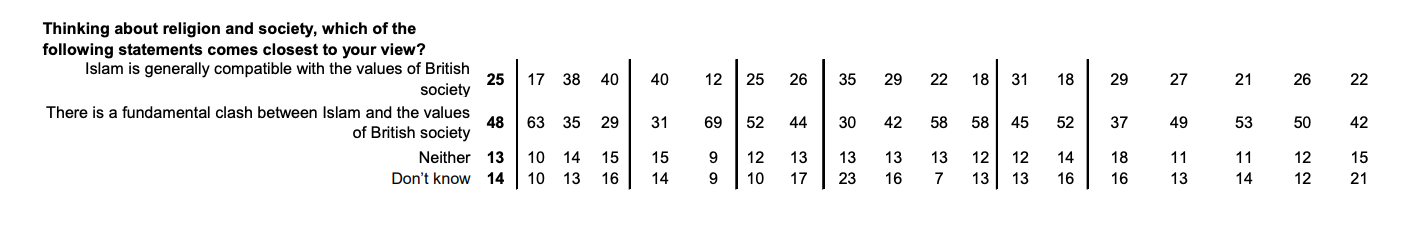 Источник: YouGov Survey Results. 8th-9th November 2018. URL: https://d25d2506sfb94s.cloudfront.net/cumulus_uploads/document/rb5g6aigov/YGC%20Tracker%20GB%20Nov%2018.pdfПриложение 2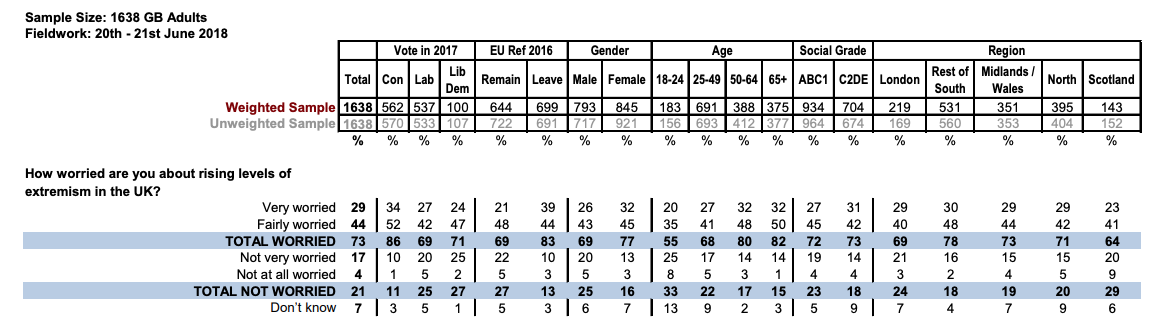 Источник: YouGov / Crest Advisory Extremism Results. 20th-21st June 2018. URL: https://d25d2506sfb94s.cloudfront.net/cumulus_uploads/document/vy2r7xhxjh/CrestAdvisory_Results_180621_Extremism_w.pdfПриложение 3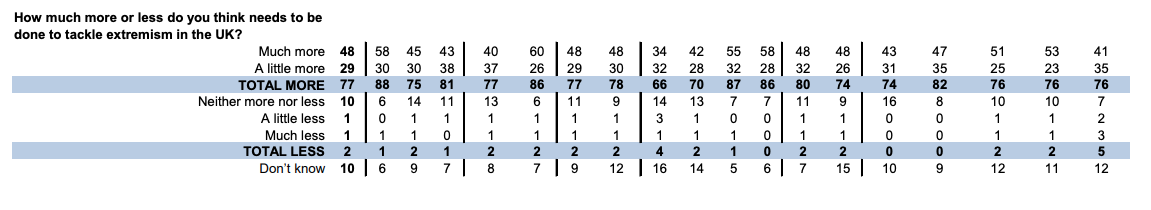 Источник: YouGov / Crest Advisory Extremism Results. 20th-21st June 2018. URL: https://d25d2506sfb94s.cloudfront.net/cumulus_uploads/document/vy2r7xhxjh/CrestAdvisory_Results_180621_Extremism_w.pdfПриложение 4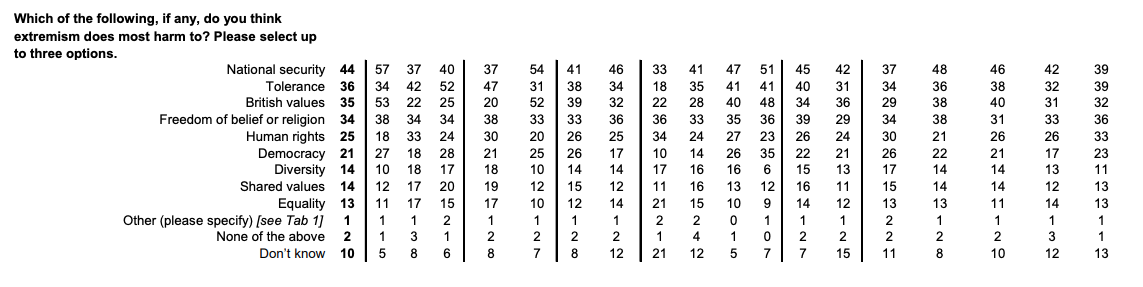 Источник: YouGov / Crest Advisory Extremism Results. 20th-21st June 2018. URL: https://d25d2506sfb94s.cloudfront.net/cumulus_uploads/document/vy2r7xhxjh/CrestAdvisory_Results_180621_Extremism_w.pdfПриложение 5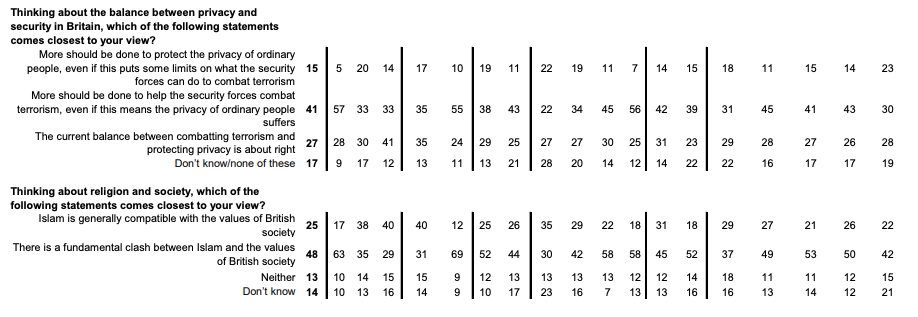 Источник: YouGov Survey Results. 8th-9th November 2018. URL: https://d25d2506sfb94s.cloudfront.net/cumulus_uploads/document/rb5g6aigov/YGC%20Tracker%20GB%20Nov%2018.pdfПриложение 6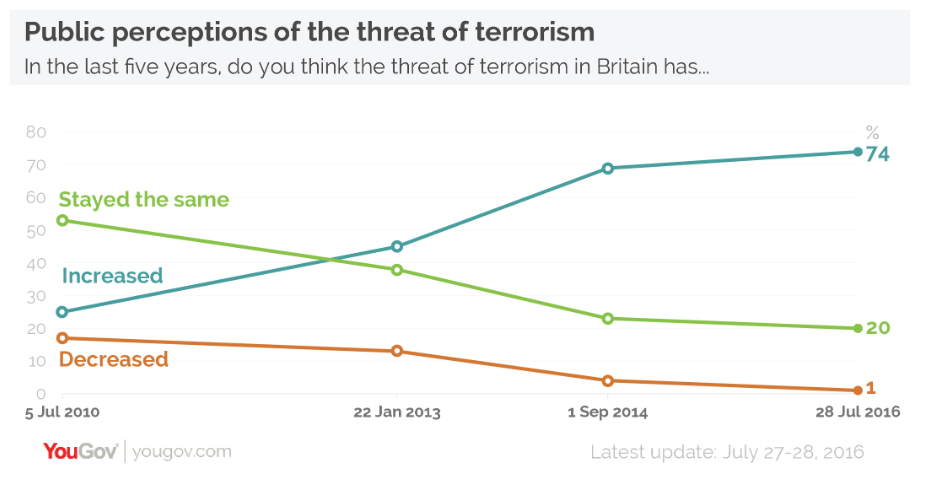 Источник: Terrorist attack in Britain expected by 84% of people. URL: https://yougov.co.uk/topics/politics/articles-reports/2016/08/04/terrorist-attack-britain-expected-84-peopleПриложение 7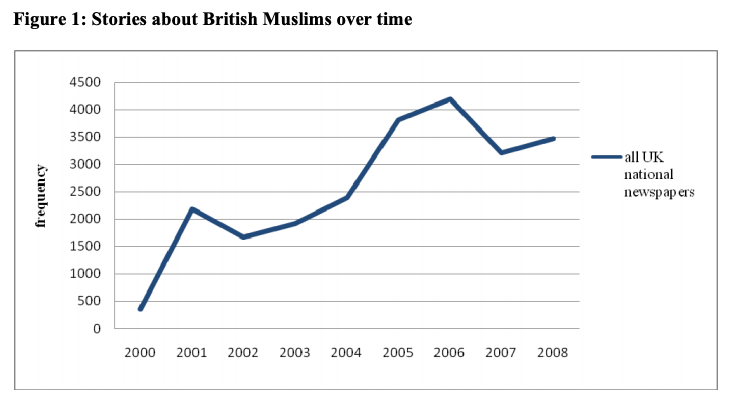 Источник: Moore, K. Mason, P. Lewis, J. Images of Islam in the UK: The Representation of British Muslims in the National Print News Media 2000-2008. URL: http://orca.cf.ac.uk/53005/1/08channel4-dispatches.pdfПриложение 8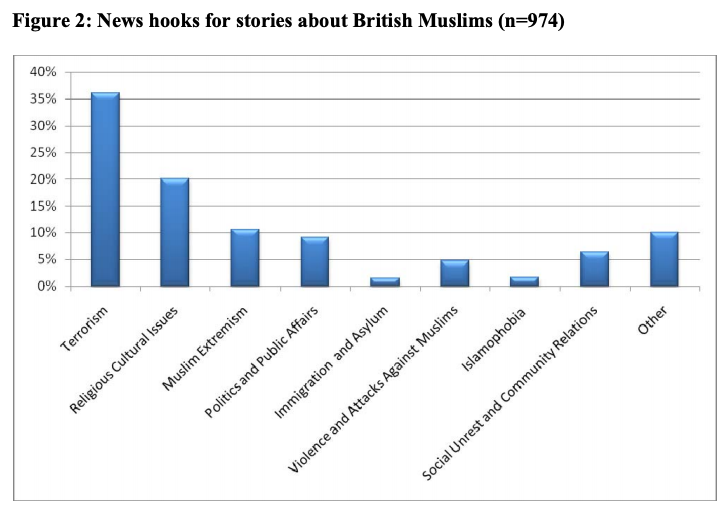 Источник: Moore, K. Mason, P. Lewis, J. Images of Islam in the UK: The Representation of British Muslims in the National Print News Media 2000-2008. URL: http://orca.cf.ac.uk/53005/1/08channel4-dispatches.pdf